T.C.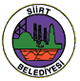 SİİRT BELEDİYE MECLİSİMECLİS KARAR ÖZETLERİSayı: 54203903-301.05.01-01					             Toplantı Tarihleri: 03-07/01/2022Dönemi/Ayı: 2022/Ocak2022  YILI  OCAK  AYI  MECLİS  TOPLANTISINDAALINAN  KARAR  ÖZETLERİ1. Aralık 2021 Ayında alınan Haberleşme altyapı Tesisleri ve Geçiş Hakkı Ücret Tarifesi konulu 06.12.2021 tarihli ve 2021/129 sayılı Meclis Kararının; “Kanunlarda vergi, resim harç ve katılma payı konusu yapılmayan ve ilgilerin isteğine bağlı hizmetler için uygulanacak ücret tarifesini belirleme hükmü gereğince” cümlesinden sonra gelmek üzere, “Haberleşme altyapıları, Telekomünikasyon Altyapı Tesisleri Geçiş hakkı için, 2021 yılında Belediye Meclisi tarafından alınması gereken Ücret tarifesinin ekteki  (06/12/2021/129 tarih - sayılı Meclis kararı ekindeki) listede belirtildiği şekilde uygulanmasına, ilgili meclis kararında belirtilen harç ifadelerinin çıkarılmasına ve geçmiş yıllara ait bedelin 655 sayılı KHK ve 27.12.2012 tarihli 28510 sayılı Resmi Gazetede yayınlanan ilgili Yönetmelik hükümleri gereği geçmiş 5 yılın bedelinin idarece belirlenerek tahsil işlemlerine başlanmasına” Belediye Meclisinin 2022 Yılı Ocak Ayı Toplantısının 03.01.2022 tarihli 1.  Birleşiminin 1. Oturumunda oybirliğiyle karar verildi.	2. Su ve Kanalizasyon Müdürlüğünce yürütülen iş ve işlemlerine ait artışın 5393 sayılı belediye Kanununun 18. Maddesinin f) bendine 2022 yılından geçerli olmak üzere ekte sunulan tarife cetveline göre uygulanmasına, Belediye Meclisinin 2022 Yılı Ocak Ayı Toplantısının 03.01.2022 tarihli 1.  Birleşiminin 1. Oturumunda oybirliğiyle karar verildi.2022 YILI ATIKSU 200 mm BORU EVSEL BAĞLANTI ÜCRETİATIKSU 200 mm BORU EVSEL BAĞLANTI ÜCRETİ (1 metre için) : 134,81 TL*** Bağlantı ücreti hesaplanırken 2022 yılına ait birim fiyatlar henüz yayımlanmadığından 2021 yılı birim fiyatları kullanılmıştır. 2022 yılına ait birim fiyatlar yayımlandıktan sonra bağlantı ücreti revize edilecektir.2022 YILI ATIKSU 150 mm BORU EVSEL BAĞLANTI ÜCRETİATIKSU 150 mm BORU EVSEL BAĞLANTI ÜCRETİ (1 metre için) : 121,84 TL*** Bağlantı ücreti hesaplanırken 2022 yılına ait birim fiyatlar henüz yayımlanmadığından 2021 yılı birim fiyatları kullanılmıştır. 2022 yılına ait birim fiyatlar yayımlandıktan sonra bağlantı ücreti revize edilecektir.	3. Belediyemize ait canlı hayvan pazarına hayvan giriş ücretlerinin 01.01.2022 tarihinden itibaren geçerli olmak üzere; hayvan pazarına giriş yapan  Büyükbaş hayvanlar için 4 TL,   Küçükbaş hayvanlar için 1,50 TL,  giriş ücretinin alınması,  Mezbaha’da kesimi yapılacak hayvan için, kesimi yapıldıktan sonra karkas ağırlığı baz alınarak kg. başına 1,10 TL, kesim ücreti ile 2464 sayılı Kanunun 72, 73 ve 74 maddelerine göre Hayvan veya Et Sahiplerinin ödemekle yükümlü oldukları Hayvan Kesimi, Muayene ve Denetleme Harcı olarak hayvan başına Küçükbaş 3 TL, Büyükbaş 6 TL, olarak 5393 Sayılı Belediye Kanununun 18 Maddesinin (f)  bendine göre uygulanmasına, Belediye Meclisinin 2022 Yılı Ocak Ayı Toplantısının 03.01.2022 tarihli 1.  Birleşiminin 1. Oturumunda oybirliğiyle karar verildi.	4. İlimiz Merkez imar planı sınırları dâhilinde 01.01.2022 tarihinden geçerli olmak üzere umuma açık işyerlerinin açılış ve kapanış saatleri, 5393 Sayılı yasanın 15. maddesinin (d) bendi ile 2464 sayılı belediye gelirleri yasasının 97. maddesine göre Ruhsat ve Denetim Müdürlüğünce verilen İşyeri Açma ve Çalışma Ruhsatlarının Periyodik Fenni Muayene ücret tarifesindeki artışları ve Periyodik Fenni Muayene ücret listesine eklenecek 8 yeni iş koluna ait ücretlerin ekteki cetvellerde belirtildiği şekilde uygulanmasına, Belediye Meclisinin 2022 Yılı Ocak Ayı Toplantısının 03.01.2022 tarihli 1.  Birleşiminin 1. Oturumunda oybirliğiyle karar verildi.	5. İlimiz İmar Planı sınırları dahilinde bulunan 2022 yılında yapılacak kazılar için ödenecek tahribat bedelleri 5393 sayılı belediye Kanununun 18. Maddesinin f) bendine göre aşağıda belirtildiği şekilde kazı ve ücret harçlar uygulanmasına, Belediye Meclisinin 2022 Yılı Ocak Ayı Toplantısının 03.01.2022 tarihli 1.  Birleşiminin 1. Oturumunda oybirliğiyle karar verildi.	6. Siirt İli Merkez İlçesi Evren (Barış) Mahallesi İpek yolu üzerinde bulunan,  mülkiyeti belediyemize ait  Şehirlerarası Otogar Terminali İçerisinde yer alan  ekli listede belirtilen 15 adet işyerinin 10 yılığına kiralanması için Belediye Encümenine yetki verilmesine, Belediye Meclisinin 2022 Yılı Ocak Ayı Toplantısının 03.01.2022 tarihli 1.  Birleşiminin 1. Oturumunda oybirliğiyle karar verildi.BELEDİYEMİZE AİT YENİ ŞEHİRLERARASI OTOGAR HİZMET BİNASINDA BULUNAN İŞYERLERİ	7. Siirt İli, Merkez İlçesi, Yeni Mahallede bulunan 56352534UİP ve 56755913NİP nolu, 1333 ada 2,3 ve 4nolu parsellere ait plan değişiklik dosyası incelendiğinde; Mevcut imar planındaTaks:0.35, Emsal:1.40, Ayrık Nizam 4 Katlı Konut Alanı olarak planlanmıştır. Öneri değişiklik ile tüm cephelerden 5 metre çekme,zemin+asma üstü katlarda yapılacak iki yapı arası mesafe 9 metre uygulanacak şekilde zemin+asma katta Taks:0.50, üst katlarda Taks:0.35 olmak üzere zemin+asma ve zemin asma üstü 3 kat konuta konu edilmeyecek şekilde Ticaret, kalan diğer 4 kat Konut olarak yapılaşacak ve konutta kullanılacak Emsal: 1.40 olacak şekilde Ayrık Nizam 8 Katlı Konut+Ticaret Alanı olarak planlanması talep edilmektedir. İmar Planı Değişikliğine Dair Değer Artış Payı Hakkında Yönetmeliği’nin“ Değer artış payına konu olmayan alanlar ve işlemler” başlıklı 7. Maddesinin (1) 16/5/2012 tarihli ve 6306 sayılı Afet Riski Altındaki Alanların Dönüştürülmesi Hakkında Kanun kapsamındaki;a) Riskli alanlardan,b) Rezerv yapı alanlarından,c) İçerisindeki yapıların riskli yapı olarak tespit edildiği parsellerde, riskli yapının mer-i imar planı ve plan notları ile verilmiş emsale esas inşaat alanının bir buçuk katına kadar artan kısmına ilişkin plan değişikliklerinden,(2) Kamu yatırımları ile kamu mülkiyetindeki alanlardan,(3) Mazbut ve mülhak vakıflara ait alanlardan,(4) İmar planlarında yençok: Serbest olarak belirlenmiş yüksekliklerin 3194 sayılı Kanunun 8 inci maddesinin birinci fıkrasının (b) bendinde belirtilen usullere göre yapılacak imar planı değişikliklerinden, (5)Yapı ve nüfus yoğunluğunu artırmamak, düzenleme ortaklık payı olarak ayrılan alanlardan azalmaya neden olmamak kaydı ile ada veya parsel bazında yol düzenlemelerine, cephe hattı düzeltmelerine, imar hattı düzenlemesine konu plan değişikliklerinden,…değer artış payı alınmaz.” hükmü gereğince, Yapılacak plan değişikliği ile konut kullanımının Taks oranı, Emsali ve katı değişmediğinden dolayı nüfus yoğunluk artışı meydana gelmeyeceği görüldüğünden, İmar Kanununun Ek 8. Maddesinde belirtilen sosyal ve teknik altyapı alanı ayrılmasına ihtiyaç olmadığı, kat artışı, inşaat yoğunluğu artışı ve fonksiyon değişikliği için yukarıda belirtilen maddenin 3. Fıkrası gereğince değer artışı payına konu olmayan alanlar içerisinde olduğu anlaşılmıştır. 3194 sayılı İmar Kanunu, Planlı Alanlar İmar Yönetmeliği, Mekânsal Planlar Yapım Yönetmeliğinin ve ilgili diğer mevzuat esas alınarak, Komisyonumuzca dosya üzerinde ve bahse konu alanda yapılan çalışmalar sonucu; tüm cephelerden 5 metre çekme, zemin+asma üstü katlarda yapılacak iki yapı arası mesafe 9 metre uygulanacak şekilde zemin+asma katta Taks:0.50, üst katlarda Taks:0.35 olmak üzere zemin+asma ve zemin asma üstü 3 kat konuta konu edilmeyecek şekilde Ticaret, kalan diğer 4 kat Konut olarak yapılaşacak ve konutta kullanılacak Emsal: 1.40 olacak şekilde Ayrık Nizam 8 Katlı Konut+Ticaret Alanı olarak planlanmasına, Belediye Meclisinin 2022 2022 Yılı Ocak Ayı Olağan Toplantısının 03.01.2022 tarihli 1. Birleşiminin 1. Oturumunda oybirliğiyle karar verildi.	8. Siirt İli, Merkez İlçesi, Bahçelievler Mahallesinde bulunan 56527797 UİP nolu 454 ada 12 nolu parsele ait plan değişiklik dosyası incelendiğinde; Mevcut imar planında Taks:0.40,  Ayrık Nizam 6 Katlı Konut Alanı olarak planlanmıştır. Öneri değişiklik ile yol cephelerinden 454 ada 1 ve 11 nolu parsellerden mevcut hiza, komşu parsellerden 4 metre çekme uygulanacak şekilde Taks:0.40, Ayrık Nizam 6 katlı Konut Alanı olarak planlanması talep edilmektedir. İmar Planı Değişikliği Açıklama Raporu ve paftaları incelendiğinde; İmar Planı Değişikliğine Dair Değer Artış Payı Hakkında Yönetmeliği’nin“ Değer artış payına konu olmayan alanlar ve işlemler” başlıklı 7. Maddesinin (5)Yapı ve nüfus yoğunluğunu artırmamak, düzenleme ortaklık payı olarak ayrılan alanlardan azalmaya neden olmamak kaydı ile ada veya parsel bazında yol düzenlemelerine, cephe hattı düzeltmelerine, imar hattı düzenlemesine konu plan değişikliklerinden,…değer artış payı alınmaz.” hükmü gereğince, çekme mesafelerinin komşu parselde bulunan yapıya göre planlandığı anlaşıldığından, yapılacak plan değişikliği ile kat adedinde herhangi bir artış olmadığı, nüfus yoğunluk artışı meydana gelmeyeceğinden, İmar Kanununun Ek 8. Maddesinde belirtilen sosyal ve teknik altyapı alanı ayrılmasına ve değer artışı hesabı yapılmasına ihtiyaç olmadığı anlaşılmıştır. 3194 sayılı İmar Kanunu, Planlı Alanlar İmar Yönetmeliği, Mekânsal Planlar Yapım Yönetmeliğinin ve ilgili diğer mevzuat esas alınarak, Komisyonumuzca dosya üzerinde ve bahse konu alanda yapılan çalışmalar sonucu;yol cephelerinden 454 ada 1 ve 11 nolu parsellerden mevcut hiza, komşu parsellerden  4 metre çekme uygulanacak şekilde Taks:0.40, Ayrık Nizam 6 katlı Konut Alanı olarak planlanmasına, Belediye Meclisinin 2022 Yılı 2022 Ocak Ayı Olağan Toplantısının 03.01.2022 tarihli 1. Birleşiminin 1. Oturumunda oybirliğiyle karar verildi.	9. Siirt İli, Merkez İlçesi, Kooperatif Mahallesinde bulunan 56474951 UİP ve 56058815 NİP nolu, 272 ada 88 nolu parsele ait plan değişiklik dosyası incelendiğinde; Mevcut imar planında Yol olarak planlanmıştır. Öneri değişiklik ilebölge halkının ihtiyacı üzerine paftada gösterildiği şekilde belirtilen alanın Dini Tesis Alanı olarak resen yapılması planlanmaktadır. 3194 sayılı İmar Kanunu, Planlı Alanlar İmar Yönetmeliği ve ilgili diğer yönetmelikler esas alınarak, Komisyonumuzca dosya üzerinde bahse konu alanda yapılan çalışmalar ve ilgili Kurum Görüşleri sonucu; bölge halkının ihtiyacı üzerine paftada gösterildiği şekilde belirtilen alanın Dini Tesis Alanı olarak resen planlanmasına, Belediye Meclisinin 2022 Yılı Ocak Ayı Toplantısının 03.01.2022 tarihli 1. Birleşiminin 1. Oturumunda oybirliğiyle karar verildi.	10. 03.12.2021 tarih ve 28455 sayılı dilekçe ile askı süreci içerisinde 03.11.2021 tarih ve 123 sayılı Siirt Belediye Meclisi Kararına itiraz edilerek itirazlarının değerlendirilmesi talep edilmektedir. Söz konusu dilekçede, yapılan plan değişikliğinin Siirt İli, Merkez İlçesi, Yeni Mahallede bulunan 467 ada 82 nolu parseli kapsayacak şekilde değerlendirilmesi istenmektedir. İmar Komisyonunca mahallinde ve plan değişiklik dosyası üzerinde itiraza konu talepler değerlendirilmiş olup; yapılan plan değişikliğinin Siirt İli, Merkez İlçesi, Yeni Mahallede bulunan 1557 ada 1 parsel 465 ada 4 nolu parsel ve 467 ada 30,31,32,34 ve 35 nolu parselleri kapsayacak şekilde yapıldığı anlaşılmış olup itiraz dilekçesinde belirtilen taşınmazın söz konusu plan değişikliği alanına uzak olduğu ve plan değişikliğinden etkilenmediği görüldüğünden yapılan itirazın reddine, Belediye Meclisinin 2022 Yılı Ocak Ayı Toplantısının 03.01.2022 tarihli 1. Birleşiminin 1. Oturumunda oybirliğiyle karar verildi.	11. 24 Kasım 2016 tarihli ve 29898 sayılı Resmi Gazetede yayımlanarak yürürlüğe giren 6758 sayılı Kanunun 34. Maddesine dayanarak, 5393 Sayılı Belediye Kanunu’nun 24. Maddesine göre İmar Komisyonu, Plan ve Bütçe Komisyonu ile 25. Maddesine göre de Denetim Komisyonları Üye seçimi için yapılan gizli oylama sonucunda, Vadullah DİLDİRİM, Abdulmecit İLHAN, Mustafa ADSAY’ın İmar Komisyonu, Plan ve Bütçe Komisyonu ile Denetim Komisyonlarına 2022 yılı için seçilmelerine; Belediye Meclisinin 2022 Yılı Ocak Ayı Toplantısının 04.01.2022 tarihli 2.  Birleşiminin 1. Oturumunda oybirliğiyle karar verildi.	12. Belediyemize ait Sebze ve Meyve Hali Araç Otopark Giriş-Çıkış Ücret tarifelerinin; 5393 sayılı Belediye Kanununun 18. Maddesinin (f) bendine göre aşağıda belirtildiği şekilde uygulanmasına; Belediye Meclisinin 2022 Yılı Ocak Ayı Toplantısının 05.01.2022 tarihli 3.  Birleşiminin 1. Oturumunda oybirliğiyle karar verildi.	13. 5957 Sayılı Hal Kanunu’nun 12. Maddesi ile Sebze ve Meyve Ticareti ve Toptancı Halleri Hakkındaki Yönetmeliğin 31. Maddesinin 3. Fıkrasına göre Sebze Hali’nde faaliyet gösteren esnaflardan 1 yıllık kira bedelinden az olmamak üzere teminat alınması yasa gereği olduğundan, bahse konu Belediyemize ait Sebze Hali’nde bulunan esnafların ödemiş oldukları yıllık kira bedelleri göz önünde bulundurularak Sebze Hali’nde faaliyet gösteren esnafların her birinden 10.000,00 TL (Onbintürklirası) teminat alınmasına; Belediye Meclisinin 2022 Yılı Ocak Ayı Toplantısının 05/01/2022 tarihli 3.  Birleşiminin 1. Oturumunda oybirliğiyle karar verildi.	14. “Belediyemiz sınırları içerisinde (T) plaka ile yolcu taşımacılığı yapan taksicilerin kullanacağı taksimetre, kilometre başı ve şehir içi kısa mesafe (indir bindi)ücret tarifelerinin aşağıda belirtildiği şekilde uygulanmasına; Belediye Meclisinin 2022 Yılı Ocak Ayı Toplantısının 06.01.2022 tarihli 4.  Birleşiminin 1. Oturumunda oybirliğiyle karar verildi.	15. İmar ve Şehircilik Müdürlüğü'nün iş ve işlemlerine ait artışın 5393 sayılı belediye Kanununun 18. Maddesinin f) bendine 2022 yılından geçerli olmak üzere ekte sunulan tarife cetveline göre uygulanmasına, Belediye Meclisinin 2022 Yılı Ocak Ayı Toplantısının 07.01.2022 tarihli 1.  Birleşiminin 1. Oturumunda oybirliğiyle karar verildi.SİİRT BELEDİYESİ 2022 YILI ÜCRETLER TARİFESİ (KDV HARİÇ)PROJE KONTROLÜ ÜCRETİ (Brüt İnşaat Alanı)                                 JEOLOJİK ETÜT VE ZEMİN KONTROL ÜCRETİ-Belediye Meclisi gündemine alınmadan veya gündem sırasında ilgisi tarafından plan ve plan değişikliği talebini geri çekmesi halinde Tetkit Ücretinin %75' iade edilir.-Meclis Tarafından karara bağlanmış plan ve plan değişikliği dosylarında hiçbir şekilde ücret iadesi yapılmaz.-Mahkeme kararının yerine getirilmesi bağlamında yapılan plan ve imar planı değişikliği dosylarında Meclis Tetkit Ücreti Alınmaz.-Sehven karara bağlanıp tekrar başvurusu yapılan plan ve plan değişikliği dosylarında Meclis Tetkit Ücreti alınmaz.	16. Zabıta ve İtfaiye Müdürlüğü personellerinin fazla mesai artış taleplerine ilişkin fazla mesai ücretinin tespiti konusunda yapılan görüşme ve oylama neticesinde; her yıl bütçe ile belirlenen fazla mesai ile ilgili 31 Aralık 2020 tarihli ve 31351 sayılı Mükerrer Resmi Gazetede belirtilen 2022 yılı için fazla mesai çalışma tutarı azami limitinin aylık brüt 482,00 TL olarak belirlenmesine, Belediye Meclisinin 2022 Yılı Ocak Ayı Toplantısının 05.01.2022 tarihli 2.  Birleşiminin 1. Oturumunda oybirliğiyle karar verildi.	17. 5393 Sayılı Belediye Kanununun 49. Maddesi uyarınca Belediye Başkanlığımız bünyesinde Tam Zamanlı Sözleşmeli Personel olarak görev yapmakta olan 46 personelin 2022 yılı içerisinde aynı şekilde aşağıdaki tabloda Adı Soyadı, Kadro Unvanı belirtilen 46 personelin hizalarındaki aylık net ücret üzerinden çalıştırılmasına; Belediye Meclisinin 2022 Yılı Ocak Ayı Toplantısının 07/01/2022 tarihli 5.  Birleşiminin 1. Oturumunda oybirliğiyle karar verildi.18. Belediye Meclisinin 2021 yılı Şubat Ayı Meclis toplantısının, 01 Şubat 2021 Salı günü saat 10:00’da Belediye Başkanlığı Başkanlık Makamında yapılması, oybirliğiyle kabul edildi.                        Osman HACİBEKTAŞOĞLUVali/Belediye Başkan VekiliS.NoPoz Noİmalatın CinsiBirimMiktarıBirim FiyatıTutarı143.527.1002Çapı 200 mm HDPE Koruge boru döşenmesi (SN 8, lastik conta ve boru bedeli dâhil)m1,00044,2444,24243.610.1023Stabilize malzemenin (08.008) demir merdaneli (40 HP) silindirle sıkıştırılarak içmesuyu ve kanalizasyon inşaatlarında hendek ve temel üst dolgusu yapılmasım³0,84044,2037,13343.610.1041Konkasörle kırılmış 0-11 mm çapında kırma taşın kompaktör ile sıkıştırılarak hendek ve temel taban ıslahı, boru tabanı yataklaması ve borunun gömlekleme yapılmasım³0,21095,9620,15415.120.1102Makine ile her derinlik ve her genişlikte yumuşak ve sert küskülük kazılması (Derin kazı)m³1,08010,4111,24N.YF.32 Şantiye sınırları dışına kamyonla kazı malzemesi nakliN.YF.32 Şantiye sınırları dışına kamyonla kazı malzemesi nakliTon2,16010,2122,05Toplam:     134,81Toplam:     134,81Toplam:     134,81Toplam:     134,81Toplam:     134,81Toplam:     134,81Toplam:     134,81YENİ SU ABONESİ TESİS ÜCRETLERİYENİ SU ABONESİ TESİS ÜCRETLERİ2022-1 (OCAK-ŞUBAT) DÖNEMİNDEN İTİBAREN KDV DAHİL2022-1 (OCAK-ŞUBAT) DÖNEMİNDEN İTİBAREN KDV DAHİLMESKENMESKENSu bağlama bedeli50 TLSu Tesislerine Katılım Bedeli30 TLNumarataj20 TLDepozito100 TLParke Taşı ve Asfalt Yol Tahrip b.100 TLKanalizasyon bağlama bedeli50 TLKanalizasyon tesislerine katılım bed.30 TLTOPLAM380 TLTİCARİTİCARİSu bağlama bedeli50 TLSu Tesislerine Katılım Bedeli30 TLNumarataj20 TLDepozito220 TLParke Taşı ve Asfalt Yol Tahrip b.100 TLKanalizasyon bağlama bedeli50 TLKanalizasyon tesislerine katılım bed.30 TLTOPLAM500 TLİNŞAATİNŞAATSu bağlama bedeli50 TLSu Tesislerine Katılım Bedeli30 TLNumarataj20 TLDepozito1.000 TLParke Taşı ve Asfalt Yol Tahrip b.100 TLKanalizasyon bağlama bedeli50 TLKanalizasyon tesislerine katılım bed.30 TLTOPLAM1.280 TLRESMİ KURUMRESMİ KURUMSu bağlama bedeli50 TLSu Tesislerine Katılım Bedeli30 TLNumarataj20 TLParke Taşı ve Asfalt Yol Tahrip b.100 TLKanalizasyon bağlama bedeli50 TLKanalizasyon tesislerine katılım bed.30 TLTOPLAM280 TLVİDANJÖR ÜCRETİ (SEFER BAŞI)500 TLTANKER SU TAŞIMA ÜCRETİ (TON)20 TLVANA KAPATMA APARATI40 TLSU AÇMA - KAPATMA ÜCRETİ50 TLBASILI EVRAK ÜCRETİ10 TLS.NoPoz NoPoz Noİmalatın CinsiBirimMiktarıBirim FiyatıTutarı143.527.100143.527.1001Çapı 150 mm HDPE Koruge boru döşenmesi (SN 8, lastik conta ve boru bedeli dâhil)m1,00030,9830,98243.610.102343.610.1023Stabilize malzemenin (08.008) demir merdaneli (40 HP) silindirle sıkıştırılarak içmesuyu ve kanalizasyon inşaatlarında hendek ve temel üst dolgusu yapılmasım³0,89044,2039,34343.610.104143.610.1041Konkasörle kırılmış 0-11 mm çapında kırma taşın kompaktör ile sıkıştırılarak hendek ve temel taban ıslahı, boru tabanı yataklaması ve borunun gömlekleme yapılmasım³0,19095,9618,23415.120.110215.120.1102Makine ile her derinlik ve her genişlikte yumuşak ve sert küskülük kazılması (Derin kazı)m³1,08010,4111,24N.YF.32 Şantiye sınırları dışına kamyonla kazı malzemesi nakliN.YF.32 Şantiye sınırları dışına kamyonla kazı malzemesi nakliN.YF.32 Şantiye sınırları dışına kamyonla kazı malzemesi nakliTon2,16010,2122,05Toplam:     121,84Toplam:     121,84Toplam:     121,84Toplam:     121,84Toplam:     121,84Toplam:     121,84Toplam:     121,84Toplam:     121,84KAÇAK SU TARİFESİKAÇAK SU TARİFESİKAÇAK SU TARİFESİKAÇAK SU TARİFESİKAÇAK SU TARİFESİKAÇAK SU TARİFESİKAÇAK SU TARİFESİKAÇAK SU TARİFESİKAÇAK SU TARİFESİS.NOS.NOTÜRÜTÜRÜUYGULAMADA OLAN  TUTARUYGULAMADA OLAN  TUTARTEKLİF EDİLEN TUTARTEKLİF EDİLEN TUTARTEKLİF EDİLEN TUTARS.NOS.NOTÜRÜTÜRÜUYGULAMADA OLAN  TUTARUYGULAMADA OLAN  TUTARTEKLİF EDİLEN TUTARTEKLİF EDİLEN TUTARTEKLİF EDİLEN TUTAR11 Sayaçla Oynama (mühür koparma, camı kırma, kelepçeyi sökme, sayacı ters çevirme, iğneyle sayacı durdurma, sayacı tahrip etme v.b.) Sayaçla Oynama (mühür koparma, camı kırma, kelepçeyi sökme, sayacı ters çevirme, iğneyle sayacı durdurma, sayacı tahrip etme v.b.)250 TL250 TL500 TL500 TL500 TL22 Borcundan dolayı kesik olan yerin suyunun açılması yada başka bir düzenekle su kullanımı Borcundan dolayı kesik olan yerin suyunun açılması yada başka bir düzenekle su kullanımı250 TL250 TL500 TL500 TL500 TL33 Abone geçici fesihte olduğu halde izinsiz su kullanıma Abone geçici fesihte olduğu halde izinsiz su kullanıma500 TL500 TL1.000 TL1.000 TL1.000 TL44 SİSKİ'de kayıtlı olmayan sayaç takma SİSKİ'de kayıtlı olmayan sayaç takma500 TL500 TL1.000 TL1.000 TL1.000 TL55 Abonesiz su kullanma Abonesiz su kullanma500 TL500 TL1.000 TL1.000 TL1.000 TL66 Sayaçsız su tüketimi Sayaçsız su tüketimi500 TL500 TL1.000 TL1.000 TL1.000 TL77 Şamandırasız su kullanıp su taşmalarına neden olma Şamandırasız su kullanıp su taşmalarına neden olma500 TL500 TL1.000 TL1.000 TL1.000 TL88 Güneş enejisinin sayaçtan geçmemesi Güneş enejisinin sayaçtan geçmemesi500 TL500 TL1.000 TL1.000 TL1.000 TL99 Sayaç dışı harici hat çekme Sayaç dışı harici hat çekme500 TL500 TL1.000 TL1.000 TL1.000 TL1010 Sayaç dışı depodan düzenekle su kullanma (hortum v.b.) Sayaç dışı depodan düzenekle su kullanma (hortum v.b.)500 TL500 TL1.000 TL1.000 TL1.000 TL1111 Sayaç dışı daimi yada geçici bağlantı yaparak başkasına su vermek Sayaç dışı daimi yada geçici bağlantı yaparak başkasına su vermek500 TL500 TL1.000 TL1.000 TL1.000 TL1212 Yeşil alan sulaması için ayrı hat çekme Yeşil alan sulaması için ayrı hat çekme500 TL500 TL1.000 TL1.000 TL1.000 TL1313 Yağmur suyu şebekesini tıkayıcı veya zarar verici sıvı veya katı madde deşarj etmek Yağmur suyu şebekesini tıkayıcı veya zarar verici sıvı veya katı madde deşarj etmek1.500 TL1.500 TL3.000 TL3.000 TL3.000 TL1414 İzinsiz şebekeye bağlantı yapma, şube yolu veya şebekede tahribat yapmak İzinsiz şebekeye bağlantı yapma, şube yolu veya şebekede tahribat yapmak2.000 TL2.000 TL4.000 TL4.000 TL4.000 TL1515 Kullanılmış sularını açığa akıtmak. birikmiş atıksuları açığa boşaltarak çevreyi kirletmek Kullanılmış sularını açığa akıtmak. birikmiş atıksuları açığa boşaltarak çevreyi kirletmek2.000 TL2.000 TL4.000 TL4.000 TL4.000 TL1616 Kaçak kanal bağlantısı yapmak Kaçak kanal bağlantısı yapmak2.000 TL2.000 TL4.000 TL4.000 TL4.000 TLa-a-Yukarıdaki ceza oranları mesken aboneleri için tamamı, ticari aboneler için iki kat, sanayi aboneleri için üç kat, ,inşaat aboneleri için dört kat olarak uygulanır.Yukarıdaki ceza oranları mesken aboneleri için tamamı, ticari aboneler için iki kat, sanayi aboneleri için üç kat, ,inşaat aboneleri için dört kat olarak uygulanır.Yukarıdaki ceza oranları mesken aboneleri için tamamı, ticari aboneler için iki kat, sanayi aboneleri için üç kat, ,inşaat aboneleri için dört kat olarak uygulanır.Yukarıdaki ceza oranları mesken aboneleri için tamamı, ticari aboneler için iki kat, sanayi aboneleri için üç kat, ,inşaat aboneleri için dört kat olarak uygulanır.Yukarıdaki ceza oranları mesken aboneleri için tamamı, ticari aboneler için iki kat, sanayi aboneleri için üç kat, ,inşaat aboneleri için dört kat olarak uygulanır.Yukarıdaki ceza oranları mesken aboneleri için tamamı, ticari aboneler için iki kat, sanayi aboneleri için üç kat, ,inşaat aboneleri için dört kat olarak uygulanır.b-b-Kaçak su kullanımı ortak kullanım alanları için (merdiven yıkama, yeşil alan sulaması, halı yıkama v.b.) blok sayısı X 3 kat olarak uygulanır. Ceza yönetici abonesine toplam olarak yüklenir. Yönetici yoksa müştereken ve müteselsilen uygulanır/tahsil edilir.Kaçak su kullanımı ortak kullanım alanları için (merdiven yıkama, yeşil alan sulaması, halı yıkama v.b.) blok sayısı X 3 kat olarak uygulanır. Ceza yönetici abonesine toplam olarak yüklenir. Yönetici yoksa müştereken ve müteselsilen uygulanır/tahsil edilir.Kaçak su kullanımı ortak kullanım alanları için (merdiven yıkama, yeşil alan sulaması, halı yıkama v.b.) blok sayısı X 3 kat olarak uygulanır. Ceza yönetici abonesine toplam olarak yüklenir. Yönetici yoksa müştereken ve müteselsilen uygulanır/tahsil edilir.Kaçak su kullanımı ortak kullanım alanları için (merdiven yıkama, yeşil alan sulaması, halı yıkama v.b.) blok sayısı X 3 kat olarak uygulanır. Ceza yönetici abonesine toplam olarak yüklenir. Yönetici yoksa müştereken ve müteselsilen uygulanır/tahsil edilir.Kaçak su kullanımı ortak kullanım alanları için (merdiven yıkama, yeşil alan sulaması, halı yıkama v.b.) blok sayısı X 3 kat olarak uygulanır. Ceza yönetici abonesine toplam olarak yüklenir. Yönetici yoksa müştereken ve müteselsilen uygulanır/tahsil edilir.Kaçak su kullanımı ortak kullanım alanları için (merdiven yıkama, yeşil alan sulaması, halı yıkama v.b.) blok sayısı X 3 kat olarak uygulanır. Ceza yönetici abonesine toplam olarak yüklenir. Yönetici yoksa müştereken ve müteselsilen uygulanır/tahsil edilir.    c-    c-Yukarıdaki cezalar tekrarı halinde iki kat olarak uygulanır.Yukarıdaki cezalar tekrarı halinde iki kat olarak uygulanır.Yukarıdaki cezalar tekrarı halinde iki kat olarak uygulanır.Yukarıdaki cezalar tekrarı halinde iki kat olarak uygulanır.Yukarıdaki cezalar tekrarı halinde iki kat olarak uygulanır.Yukarıdaki cezalar tekrarı halinde iki kat olarak uygulanır.KANALİZASYON YAPTIRIM TARİFESİKANALİZASYON YAPTIRIM TARİFESİKANALİZASYON YAPTIRIM TARİFESİKANALİZASYON YAPTIRIM TARİFESİKANALİZASYON YAPTIRIM TARİFESİKANALİZASYON YAPTIRIM TARİFESİKANALİZASYON YAPTIRIM TARİFESİS.NOTÜRÜTÜRÜUYGULAMADA OLANUYGULAMADA OLANTEKLİF EDİLENTEKLİF EDİLEN1-Kanalizasyon şebekesini tahrip etmek.Kanalizasyon şebekesini tahrip etmek.1.000 TL1.000 TL2.000 TL2.000 TL2-Kanalizasyon baca kapaklarını alıkoyma ve tahrip.Kanalizasyon baca kapaklarını alıkoyma ve tahrip.1.000 TL1.000 TL2.000 TL2.000 TL3-Kaçak kanalizasyon bağlantısı yapmak.Kaçak kanalizasyon bağlantısı yapmak.1.000 TL1.000 TL2.000 TL2.000 TL4-Kanalizasyon şebekesine tıkayıcı sıvı maddeler atmak.Kanalizasyon şebekesine tıkayıcı sıvı maddeler atmak.1.000 TL1.000 TL2.000 TL2.000 TL5-Kanalizasyon şebekesinde tahribata neden olacakKanalizasyon şebekesinde tahribata neden olacaktıkayıcı katı madde deşarj.tıkayıcı katı madde deşarj.1.000 TL1.000 TL2.000 TL2.000 TL6-Yağmur sularının izinsiz bir şekilde kanalizasyonYağmur sularının izinsiz bir şekilde kanalizasyonşebekesine deşarj edilmesi.şebekesine deşarj edilmesi.1.000 TL1.000 TL2.000 TL2.000 TL7-Kanalizasyon şebekesi atıksuyu ile sulama yapmak.Kanalizasyon şebekesi atıksuyu ile sulama yapmak.1.000 TL1.000 TL2.000 TL2.000 TL8-Kaçak fosseptik yapmak.Kaçak fosseptik yapmak.1.000 TL1.000 TL2.000 TL2.000 TL9-Fosseptik atıklarını izinsiz kanalizasyon şebekesineFosseptik atıklarını izinsiz kanalizasyon şebekesinedeşarj etmek.deşarj etmek.1.000 TL1.000 TL2.000 TL2.000 TL10-Atıksu Arıtma Tesisinin işletim verimini etkileyecekAtıksu Arıtma Tesisinin işletim verimini etkileyeceksıvı veya katı maddeleri kanalizasyon şebekesine deşarj etmek.sıvı veya katı maddeleri kanalizasyon şebekesine deşarj etmek.1.500 TL1.500 TL3.000 TL3.000 TL11-Yağmursuyu şebekesi ızgaralarını alıkoyma veya zarar vermek.Yağmursuyu şebekesi ızgaralarını alıkoyma veya zarar vermek.1.500 TL1.500 TL3.000 TL3.000 TL12-Yağmursuyu şebekesini tıkayıcı veya zarar verici sıvı veyaYağmursuyu şebekesini tıkayıcı veya zarar verici sıvı veyakatı madde desarj etmek.katı madde desarj etmek.1.500 TL1.500 TL3.000 TL3.000 TL2022 / 1. (OCAK-ŞUBAT) TÜKETİM DÖNEMİNDEN İTİBAREN  (2021 ÜCRETİ)  +  (TÜFE-36,08)2022 / 1. (OCAK-ŞUBAT) TÜKETİM DÖNEMİNDEN İTİBAREN  (2021 ÜCRETİ)  +  (TÜFE-36,08)2022 / 1. (OCAK-ŞUBAT) TÜKETİM DÖNEMİNDEN İTİBAREN  (2021 ÜCRETİ)  +  (TÜFE-36,08)2022 / 1. (OCAK-ŞUBAT) TÜKETİM DÖNEMİNDEN İTİBAREN  (2021 ÜCRETİ)  +  (TÜFE-36,08)2022 / 1. (OCAK-ŞUBAT) TÜKETİM DÖNEMİNDEN İTİBAREN  (2021 ÜCRETİ)  +  (TÜFE-36,08)2022 / 1. (OCAK-ŞUBAT) TÜKETİM DÖNEMİNDEN İTİBAREN  (2021 ÜCRETİ)  +  (TÜFE-36,08)2022 / 1. (OCAK-ŞUBAT) TÜKETİM DÖNEMİNDEN İTİBAREN  (2021 ÜCRETİ)  +  (TÜFE-36,08)2022 / 1. (OCAK-ŞUBAT) TÜKETİM DÖNEMİNDEN İTİBAREN  (2021 ÜCRETİ)  +  (TÜFE-36,08)2022 / 1. (OCAK-ŞUBAT) TÜKETİM DÖNEMİNDEN İTİBAREN  (2021 ÜCRETİ)  +  (TÜFE-36,08)S.NOABONE ÇEŞİDİTARİFE ARALIĞI (m3)SU BEDELİ (¨)ATIKSU BEDELİ (%30)SU ARITMA BEDELİ (m3)KDV         (% 8)ÇTV   (m3)TOPLAM TUTAR    (¨ / m3)1Meskenler0-401,780,530,200,200,252,961Meskenler41-1002,070,620,200,230,253,371Meskenler101-sonsuz2,650,800,200,290,254,192Şehit Gazi D.Y.0-400,890,270,200,110,251,722Şehit Gazi D.Y.41-1001,040,310,200,120,251,922Şehit Gazi D.Y.101-sonsuz1,330,400,200,150,252,333Engelli0-400,890,270,200,110,251,723Engelli41-1001,040,310,200,120,251,923Engelli101-sonsuz1,330,400,200,150,252,334Resmi Kurumlar0-sonsuz2,670,800,200,293,964Askeri Birlikler0-sonsuz2,670,800,200,293,964Resmi,Okul,Yurt,Pansiyon0-sonsuz2,670,800,200,293,964Resmi Sağlık K.0-sonsuz2,670,800,200,293,965Ticarethaneler0-sonsuz7,472,240,200,7910,705Bankalar0-sonsuz7,472,240,200,7910,705Dedaş-Telekom0-sonsuz7,472,240,200,7910,705İnşaat-Şantiye0-sonsuz7,472,240,200,7910,705Özel - Sağlık K.0-sonsuz7,472,240,200,7910,705Özel - Okul,Yurt, Pansiyon0-sonsuz7,472,240,200,7910,706Organize Sanayi0-sonsuz3,741,120,200,405,46Mabetler İçin ÜcretsizMabetler İçin ÜcretsizMabetler İçin ÜcretsizMabetler İçin ÜcretsizMabetler İçin ÜcretsizMabetler İçin ÜcretsizMabetler İçin ÜcretsizMabetler İçin ÜcretsizMabetler İçin ÜcretsizŞehit Gazi D.Y. İle Engeliler için Mesken tarifesinden % 50 İndirimliŞehit Gazi D.Y. İle Engeliler için Mesken tarifesinden % 50 İndirimliŞehit Gazi D.Y. İle Engeliler için Mesken tarifesinden % 50 İndirimliŞehit Gazi D.Y. İle Engeliler için Mesken tarifesinden % 50 İndirimliŞehit Gazi D.Y. İle Engeliler için Mesken tarifesinden % 50 İndirimliŞehit Gazi D.Y. İle Engeliler için Mesken tarifesinden % 50 İndirimliŞehit Gazi D.Y. İle Engeliler için Mesken tarifesinden % 50 İndirimliŞehit Gazi D.Y. İle Engeliler için Mesken tarifesinden % 50 İndirimliŞehit Gazi D.Y. İle Engeliler için Mesken tarifesinden % 50 İndirimliOrganize Sanayi Ticarethane tarifesinden % 50 indirimliOrganize Sanayi Ticarethane tarifesinden % 50 indirimliOrganize Sanayi Ticarethane tarifesinden % 50 indirimliOrganize Sanayi Ticarethane tarifesinden % 50 indirimliOrganize Sanayi Ticarethane tarifesinden % 50 indirimliOrganize Sanayi Ticarethane tarifesinden % 50 indirimliOrganize Sanayi Ticarethane tarifesinden % 50 indirimliOrganize Sanayi Ticarethane tarifesinden % 50 indirimliOrganize Sanayi Ticarethane tarifesinden % 50 indirimliResmi kurumlar Mesken ilk kademe fiatının % 50 fazlasıResmi kurumlar Mesken ilk kademe fiatının % 50 fazlasıResmi kurumlar Mesken ilk kademe fiatının % 50 fazlasıResmi kurumlar Mesken ilk kademe fiatının % 50 fazlasıResmi kurumlar Mesken ilk kademe fiatının % 50 fazlasıResmi kurumlar Mesken ilk kademe fiatının % 50 fazlasıResmi kurumlar Mesken ilk kademe fiatının % 50 fazlasıResmi kurumlar Mesken ilk kademe fiatının % 50 fazlasıResmi kurumlar Mesken ilk kademe fiatının % 50 fazlası2021 Sonunda gerçekleşen TÜFE  % ...(36,08)                                                                                                                                                                                    2021 Sonunda gerçekleşen TÜFE  % ...(36,08)                                                                                                                                                                                    2021 Sonunda gerçekleşen TÜFE  % ...(36,08)                                                                                                                                                                                    2021 Sonunda gerçekleşen TÜFE  % ...(36,08)                                                                                                                                                                                    2021 Sonunda gerçekleşen TÜFE  % ...(36,08)                                                                                                                                                                                    2021 Sonunda gerçekleşen TÜFE  % ...(36,08)                                                                                                                                                                                    2021 Sonunda gerçekleşen TÜFE  % ...(36,08)                                                                                                                                                                                    2021 Sonunda gerçekleşen TÜFE  % ...(36,08)                                                                                                                                                                                    2021 Sonunda gerçekleşen TÜFE  % ...(36,08)                                                                                                                                                                                    İçme suyu arıtma bedeli m3 maliyeti ... (0,20)İçme suyu arıtma bedeli m3 maliyeti ... (0,20)İçme suyu arıtma bedeli m3 maliyeti ... (0,20)İçme suyu arıtma bedeli m3 maliyeti ... (0,20)İçme suyu arıtma bedeli m3 maliyeti ... (0,20)İçme suyu arıtma bedeli m3 maliyeti ... (0,20)İçme suyu arıtma bedeli m3 maliyeti ... (0,20)İçme suyu arıtma bedeli m3 maliyeti ... (0,20)İçme suyu arıtma bedeli m3 maliyeti ... (0,20)2022 Konutlar için m3 Ç.T.V...  (0,25)2022 Konutlar için m3 Ç.T.V...  (0,25)2022 Konutlar için m3 Ç.T.V...  (0,25)2022 Konutlar için m3 Ç.T.V...  (0,25)2022 Konutlar için m3 Ç.T.V...  (0,25)2022 Konutlar için m3 Ç.T.V...  (0,25)2022 Konutlar için m3 Ç.T.V...  (0,25)2022 Konutlar için m3 Ç.T.V...  (0,25)2022 Konutlar için m3 Ç.T.V...  (0,25)su tarife m3 aralığı (2) aylık olup,tahakkuklarımız iki (2) aylık dönemler halinde yapılmaktadır.su tarife m3 aralığı (2) aylık olup,tahakkuklarımız iki (2) aylık dönemler halinde yapılmaktadır.su tarife m3 aralığı (2) aylık olup,tahakkuklarımız iki (2) aylık dönemler halinde yapılmaktadır.su tarife m3 aralığı (2) aylık olup,tahakkuklarımız iki (2) aylık dönemler halinde yapılmaktadır.su tarife m3 aralığı (2) aylık olup,tahakkuklarımız iki (2) aylık dönemler halinde yapılmaktadır.su tarife m3 aralığı (2) aylık olup,tahakkuklarımız iki (2) aylık dönemler halinde yapılmaktadır.su tarife m3 aralığı (2) aylık olup,tahakkuklarımız iki (2) aylık dönemler halinde yapılmaktadır.su tarife m3 aralığı (2) aylık olup,tahakkuklarımız iki (2) aylık dönemler halinde yapılmaktadır.su tarife m3 aralığı (2) aylık olup,tahakkuklarımız iki (2) aylık dönemler halinde yapılmaktadır.SİİRT İL MERKEZİNDE FAALİYET GÖSTEREN AÇILMASIİZNE BAĞLI YERLERİN AÇILIŞ VE KAPANIŞ SAATLERİSİİRT İL MERKEZİNDE FAALİYET GÖSTEREN AÇILMASIİZNE BAĞLI YERLERİN AÇILIŞ VE KAPANIŞ SAATLERİSİİRT İL MERKEZİNDE FAALİYET GÖSTEREN AÇILMASIİZNE BAĞLI YERLERİN AÇILIŞ VE KAPANIŞ SAATLERİBİLARDO SALONLARI-KAHVEHANE VE KIRAATHANELERBİLARDO SALONLARI-KAHVEHANE VE KIRAATHANELERBİLARDO SALONLARI-KAHVEHANE VE KIRAATHANELERAÇILIŞKAPANIŞYAZ SEZONU07.0024.00KIŞ SEZONU07.0023.00İNTERNET KAFE-ÇAY BAHÇESİ-OYUN SALONU (ATARİ SALONU)İNTERNET KAFE-ÇAY BAHÇESİ-OYUN SALONU (ATARİ SALONU)İNTERNET KAFE-ÇAY BAHÇESİ-OYUN SALONU (ATARİ SALONU)YAZ SEZONU07.0024.00KIŞ SEZONU07.0023.00RAMAZAN AYI07.0002.00SİNEMA-LUNAPARK-PANSİYON-SAUNA-HAMAM-TEKEL BAYİİ-PASTANELER-İÇKİSİZ RESTAURANTLAR-ÇAY OCAKLARI-KAFETERYALARSİNEMA-LUNAPARK-PANSİYON-SAUNA-HAMAM-TEKEL BAYİİ-PASTANELER-İÇKİSİZ RESTAURANTLAR-ÇAY OCAKLARI-KAFETERYALARSİNEMA-LUNAPARK-PANSİYON-SAUNA-HAMAM-TEKEL BAYİİ-PASTANELER-İÇKİSİZ RESTAURANTLAR-ÇAY OCAKLARI-KAFETERYALARYAZ SEZONU07.0024.00KIŞ SEZONU07.0023.00RAMAZAN AYI07.0002.00İÇKİLİ LOKANTA-İÇKİLİ KAFETERYA-BİRAHANE-MEYHANE-BARİÇKİLİ LOKANTA-İÇKİLİ KAFETERYA-BİRAHANE-MEYHANE-BARİÇKİLİ LOKANTA-İÇKİLİ KAFETERYA-BİRAHANE-MEYHANE-BARYAZ SEZONU07.0024.00KIŞ SEZONU07.0023.00RAMAZAN AYI07.0021.00OTEL ve SABAHÇI KAHVELERİOTEL ve SABAHÇI KAHVELERİOTEL ve SABAHÇI KAHVELERİYaz sezonu-kış sezonu olmak üzere 24 saat açıkYaz sezonu-kış sezonu olmak üzere 24 saat açıkYaz sezonu-kış sezonu olmak üzere 24 saat açıkDÜĞÜN SALONU-HALI SAHALARDÜĞÜN SALONU-HALI SAHALARDÜĞÜN SALONU-HALI SAHALARYAZ SEZONU07.0024.00KIŞ SEZONU07.0023.00RAMAZAN AYI07.0024.00DİĞER İŞYERLERİYAZ SEZONU07.0024.00KIŞ SEZONU07.0023.00RAMAZAN AYI07.0003.00HALI SAHALARHALI SAHALARHALI SAHALARUMUMA AÇIK İSTİRAHAT VE EĞLENCE YERLERİ Yönetmeliğinin 33’ncü maddesi 2. fıkrasında belirtilen; iskele, istasyon, hava meydanı terminali, garaj, benzin istasyonu ve benzer yerler ile kara ve hava ulaşım merkezleri ile fuar, panayır, sergi ve Pazar kurulması gibi zorunluluk arz eden yer ve zamanlarda, sabahçı kahvesi ve benzeri yerler. (EK-C)UMUMA AÇIK İSTİRAHAT VE EĞLENCE YERLERİ Yönetmeliğinin 33’ncü maddesi 2. fıkrasında belirtilen; iskele, istasyon, hava meydanı terminali, garaj, benzin istasyonu ve benzer yerler ile kara ve hava ulaşım merkezleri ile fuar, panayır, sergi ve Pazar kurulması gibi zorunluluk arz eden yer ve zamanlarda, sabahçı kahvesi ve benzeri yerler. (EK-C)UMUMA AÇIK İSTİRAHAT VE EĞLENCE YERLERİ Yönetmeliğinin 33’ncü maddesi 2. fıkrasında belirtilen; iskele, istasyon, hava meydanı terminali, garaj, benzin istasyonu ve benzer yerler ile kara ve hava ulaşım merkezleri ile fuar, panayır, sergi ve Pazar kurulması gibi zorunluluk arz eden yer ve zamanlarda, sabahçı kahvesi ve benzeri yerler. (EK-C)Yaz sezonu-kış sezonu olmak üzere 24 saat açıkYaz sezonu-kış sezonu olmak üzere 24 saat açıkYaz sezonu-kış sezonu olmak üzere 24 saat açıkPERİYODİK FENNİ MUAYENE EVRAKI KONTROLÜNDE ALINACAK ÜCRET TARİFESİPERİYODİK FENNİ MUAYENE EVRAKI KONTROLÜNDE ALINACAK ÜCRET TARİFESİPERİYODİK FENNİ MUAYENE EVRAKI KONTROLÜNDE ALINACAK ÜCRET TARİFESİPERİYODİK FENNİ MUAYENE EVRAKI KONTROLÜNDE ALINACAK ÜCRET TARİFESİSıra NoİŞ KOLLARIİŞ KOLLARI2022 Yılı İçin Uygun Görülen Fiyat Listesi1Akaryakıt İstasyonlarıAkaryakıt İstasyonları₺18.5252AktarAktar₺4503Akü İmalathaneleriAkü İmalathaneleri₺1.9244Akü satış yeriAkü satış yeri₺6325Akvaryum SatışAkvaryum Satış₺8656Alüminyum DoğramaAlüminyum Doğrama₺1.9247AnahtarcıAnahtarcı₺3448Asansör tamiratAsansör tamirat₺6329AsansörcüAsansörcü₺1.92410Asit ve Depolama YerleriAsit ve Depolama Yerleri₺2.94211Atari SalonuAtari Salonu₺96912Atölye Mahiyetinde yağ imal ve dolum yerleriAtölye Mahiyetinde yağ imal ve dolum yerleri₺1.97313Av BayiiAv Bayii₺1.92414Ayakkabı TamirAyakkabı Tamir₺38115Ayakkabı ve Çanta Satış YeriAyakkabı ve Çanta Satış Yeri₺54516Bagırsak ve Deri Hazırlama YerleriBagırsak ve Deri Hazırlama Yerleri₺44217Bakır işlemeciliğiBakır işlemeciliği₺24218BakkalBakkal₺24219Baklava İmalatıBaklava İmalatı₺1.92420Baklava Satış YeriBaklava Satış Yeri₺63221BalıkçıBalıkçı₺31122Banka ŞubeleriBanka Şubeleri₺19.35723Battaniye İmalat ve SatışBattaniye İmalat ve Satış₺38124Bay Kuaförü 1.sınıfBay Kuaförü 1.sınıf₺50225Bay Kuaförü 2.sınıfBay Kuaförü 2.sınıf₺37226Bay Kuaförü 3.sınıfBay Kuaförü 3.sınıf₺24227Bayan Kuaförü 1. sınıfBayan Kuaförü 1. sınıf₺50228Bayan Kuaförü 2. sınıfBayan Kuaförü 2. sınıf₺37229Bayan Kuaförü 3. sınıfBayan Kuaförü 3. sınıf₺24230Beyaz Eşya Satış YerleriBeyaz Eşya Satış Yerleri₺2.59531Beyaz eşya tamir ve bakım (servis)Beyaz eşya tamir ve bakım (servis)₺63232Bez ve benzeri dokumaya baskı yapan yerlerBez ve benzeri dokumaya baskı yapan yerler₺1.27433Bıçak Satış ve Tamir yerleriBıçak Satış ve Tamir yerleri₺24234Bilgisayar ve Malzemeleri Satış YeriBilgisayar ve Malzemeleri Satış Yeri₺69235BiriketçilerBiriketçiler₺1.61936Bisiklet Satış YeriBisiklet Satış Yeri₺49937Bisiklet Tamir YeriBisiklet Tamir Yeri₺17338Bitkisel liflerden sicim , halat , hasır üretim yerleriBitkisel liflerden sicim , halat , hasır üretim yerleri₺40739BobinajcıBobinajcı₺96140Botanik Tıbbi Ot Paketleme YeriBotanik Tıbbi Ot Paketleme Yeri₺96141Boya cila ve polyester işlemi yapılan yerlerBoya cila ve polyester işlemi yapılan yerler₺96142Boya Malzemeleri Satış YeriBoya Malzemeleri Satış Yeri₺69243BrülörcüBrülörcü₺69244Bujiteri-Parfümeri Satış YeriBujiteri-Parfümeri Satış Yeri₺24245Bulgur İmalatıBulgur İmalatı₺1.73046Buz üretim yerleriBuz üretim yerleri₺69247Buzdolabı TamircisiBuzdolabı Tamircisi₺58848BüfeBüfe₺42449Cam Mozaik İmalatCam Mozaik İmalat₺7.07450Cam ve Cam Eşya ÜretimiCam ve Cam Eşya Üretimi₺3.78151Cam,Ayna Vb İmal YerleriCam,Ayna Vb İmal Yerleri₺69252Cam-Ayna AtölyeleriCam-Ayna Atölyeleri₺64553Cep Telefonu Satış YeriCep Telefonu Satış Yeri₺1.26954Çay BahçesiÇay Bahçesi₺1.62555Çay OcağıÇay Ocağı₺40756Çeyiz EşyalarıÇeyiz Eşyaları₺54357Çırçır FabrikalarıÇırçır Fabrikaları₺96158ÇiçekçiÇiçekçi₺54359Çini atölyeleriÇini atölyeleri₺54360Çorap satış yeriÇorap satış yeri₺24261Çorba SalonuÇorba Salonu₺31762Çuval Satış YerleriÇuval Satış Yerleri₺40763DekorasyonDekorasyon₺1.26964Demir DoğramacıDemir Doğramacı₺54365Demir-Çelik Ürün ÜretimiDemir-Çelik Ürün Üretimi₺9.93066Deterjan İmalathaneleriDeterjan İmalathaneleri₺54367Dikiş Makinesi TamircisiDikiş Makinesi Tamircisi₺24268Diş Malzemeleri Satış YeriDiş Malzemeleri Satış Yeri₺64269Doğalgaz TesisatçısıDoğalgaz Tesisatçısı₺2.14970Dokuma ve Konfeksiyon AtölyeleriDokuma ve Konfeksiyon Atölyeleri₺1.47171Dondurma İmalathaneleriDondurma İmalathaneleri₺69272Dondurma külahı imal yerleriDondurma külahı imal yerleri₺54373Dondurulmuş gıda üretim yerleriDondurulmuş gıda üretim yerleri₺1.61974Döner SalonuDöner Salonu₺88275Döviz BürolarıDöviz Büroları₺5.88376Düğün SalonlarıDüğün Salonları₺14.84077DürümcüDürümcü₺40778Ekmek FabrikalarıEkmek Fabrikaları₺7.04079Elektrik Malzemesi SatışElektrik Malzemesi Satış₺96180ElektrikçiElektrikçi₺40781Elektrik-Elektronik Eşya TamiriElektrik-Elektronik Eşya Tamiri₺40782Elektronik Eşya Satış YeriElektronik Eşya Satış Yeri₺1.47183EmlakçıEmlakçı₺2.07684Endüstriyel Mutfak Malzemeleri Satış YeriEndüstriyel Mutfak Malzemeleri Satış Yeri₺2.17985Et Makinesi Tamir ve SatışEt Makinesi Tamir ve Satış₺44486Evcil hayvan Satış yerleriEvcil hayvan Satış yerleri₺76087Evden Eve Nakliye FirmalarıEvden Eve Nakliye Firmaları₺2.31488Fason BaskıFason Baskı₺58889Fason Dikim YeriFason Dikim Yeri₺58890Fatura Tahsilat YeriFatura Tahsilat Yeri₺79191Fermente Gıda Ürünleri üreten işyerleri(Turşu,Şalgam,Sirke vb.)Fermente Gıda Ürünleri üreten işyerleri(Turşu,Şalgam,Sirke vb.)₺1.26992Film Halindeki Plastikten Naylon Torba vb Eşya Yapan YerlerFilm Halindeki Plastikten Naylon Torba vb Eşya Yapan Yerler₺1.61993Finansal KuruluşlarFinansal Kuruluşlar₺19.30594Fotoğraf Filmi Renklendirme ve Boyama YerleriFotoğraf Filmi Renklendirme ve Boyama Yerleri₺76895Fotoğraf StüdyolarıFotoğraf Stüdyoları₺76896Fotokopi merkeziFotokopi merkezi₺38197Ganyan BayileriGanyan Bayileri₺3.46198Gaz Dolum Tesisleri(LPG-Oksijen-Karbondioksit,Azot vs.)Gaz Dolum Tesisleri(LPG-Oksijen-Karbondioksit,Azot vs.)₺9.72699Gelinlik KiralamaGelinlik Kiralama₺667100Gıda katkı Maddesi Üreten YerlerGıda katkı Maddesi Üreten Yerler₺1.055101Gıda Üretimi Yapan TesislerGıda Üretimi Yapan Tesisler₺2.206102Gözlük ve Saat Satış YerleriGözlük ve Saat Satış Yerleri₺961103Gübre BayileriGübre Bayileri₺2.595104Gümüş Takı Satış YerleriGümüş Takı Satış Yerleri₺588105Güneş Enerjileri SistemleriGüneş Enerjileri Sistemleri₺1.269106Günlük Kapasitesi 20 ton ve 20'den az olan Karton Mukavva üretimGünlük Kapasitesi 20 ton ve 20'den az olan Karton Mukavva üretim₺1.619107Güzellik SalonlarıGüzellik Salonları₺1.269108Halı FabrikalarıHalı Fabrikaları₺9.614109Halı SahaHalı Saha₺1.365110Halı-Battaniye Satış YerleriHalı-Battaniye Satış Yerleri₺1.269111Halı-Elbise-Çamaşır Yıkama ve Temizleme YerleriHalı-Elbise-Çamaşır Yıkama ve Temizleme Yerleri₺588112Hamam-Sauna-Güzellik MerkeziHamam-Sauna-Güzellik Merkezi₺2.204113HaratHarat₺407114HavuzHavuz₺9.501115Hazır Gıdaların Ambalajlandığı YerHazır Gıdaların Ambalajlandığı Yer₺760116Hediyelik Eşya Satış YerleriHediyelik Eşya Satış Yerleri₺588117Her Nevi Fırça-Tarak İmalathaneleriHer Nevi Fırça-Tarak İmalathaneleri₺760118Her Nevi Hurda DepolarıHer Nevi Hurda Depoları₺1.924119Her Türlü Meyve Suyu Paketleme YerleriHer Türlü Meyve Suyu Paketleme Yerleri₺1.177120HırdavatHırdavat₺588121Isıtıcı Minder Üretim YerleriIsıtıcı Minder Üretim Yerleri₺588122İç Giyim Satış Yeriİç Giyim Satış Yeri₺424123İçme Suyu Bayiİçme Suyu Bayi₺813124İddiaa Bayiİddiaa Bayi₺4.326125İkinci El Araç Satış İkinci El Araç Satış ₺2.076126İkinci El Ev Eşyası Alım-Satımİkinci El Ev Eşyası Alım-Satım₺588127İlaçlama Şirketleriİlaçlama Şirketleri₺961128İnşaat Malzemeleri Depo Ve Satış Yerleriİnşaat Malzemeleri Depo Ve Satış Yerleri₺2.116129İnternet Salonlarıİnternet Salonları₺1.471130İplik Fabrikalarıİplik Fabrikaları₺7.689131İplik Satış Yerleriİplik Satış Yerleri₺407132İrtibat Bürosuİrtibat Bürosu₺424133İşlenmiş Demirden Eşya İmal Eden Atölyelerİşlenmiş Demirden Eşya İmal Eden Atölyeler₺1.060134İşlenmiş Demirden Eşya İmal Eden Fabrikalarİşlenmiş Demirden Eşya İmal Eden Fabrikalar₺1.471135Kadayıf-Bazlama Üreten İşyerleriKadayıf-Bazlama Üreten İşyerleri₺407136Kafe-KafeteryaKafe-Kafeterya₺3.461137Kağıttan Çeşitli Kırtasiye Malzemelerinin Yapıldığı YerlerKağıttan Çeşitli Kırtasiye Malzemelerinin Yapıldığı Yerler₺1.979138KahvehaneKahvehane₺1.471139KantinKantin₺842140Kargo ŞirketleriKargo Şirketleri₺3.461141KasapKasap₺332142KaynakçıKaynakçı₺407143KebapçıKebapçı₺456144Kemer SatışKemer Satış₺381145Kır Düğün SalonuKır Düğün Salonu₺14.840146Kırık İplik Tic.Kırık İplik Tic.₺588147KırtasiyeKırtasiye₺711148Kolonya Kozmetik Üretim YerleriKolonya Kozmetik Üretim Yerleri₺1.619149Kolonya Satış YeriKolonya Satış Yeri₺440150Koltuk Döşeme TamirKoltuk Döşeme Tamir₺444151KomisyoncuKomisyoncu₺961152Kompresör İmalatKompresör İmalat₺961153Kompresör TamirKompresör Tamir₺444154KonfeksinyonKonfeksinyon₺1.235155Konserve FabrikalarıKonserve Fabrikaları₺3.234156Kozmetik FabrikalarıKozmetik Fabrikaları₺3.110157Kömür irtibat BürosuKömür irtibat Bürosu₺645158Kum Satış BürolarıKum Satış Büroları₺845159Kumaş Artıkları ve Eski Kumaşlardan Yün İmalathaneleriKumaş Artıkları ve Eski Kumaşlardan Yün İmalathaneleri₺1.068160Kuru Temizleme FabrikalarıKuru Temizleme Fabrikaları₺1.269161Kuru Yemiş İmalatKuru Yemiş İmalat₺645162Kuru Yemiş satışKuru Yemiş satış₺645163KuyumcuKuyumcu₺2.179164Kuyumcu TamiratıKuyumcu Tamiratı₺407165Küçük Ev Aletleri satış YerleriKüçük Ev Aletleri satış Yerleri₺972166Lokanta 1. sınıfLokanta 1. sınıf₺3.959167Lokanta 2. sınıfLokanta 2. sınıf₺2.487168Lokanta 3. sınıfLokanta 3. sınıf₺1.471169LPG Ana BayiLPG Ana Bayi₺2.179170LPG Dönüşüm AtölyesiLPG Dönüşüm Atölyesi₺3.844171LPG Tali BayiLPG Tali Bayi₺870172LunaparkLunapark₺9.614173ManavManav₺242174ManifaturaManifatura₺444175MarangozMarangoz₺499176Market (Zincir)Market (Zincir)₺15.000177Market(Et Reyonlu)Market(Et Reyonlu)₺2.827178Market(Et Reyonsuz)Market(Et Reyonsuz)₺1.068179Matbaa Matbaa ₺961180Mayonez Ketçap ve Salata Sosu Üretim YerleriMayonez Ketçap ve Salata Sosu Üretim Yerleri₺1.471181Mefruşat Dikim YerleriMefruşat Dikim Yerleri₺499182Melamin Eşya İmalathaneleriMelamin Eşya İmalathaneleri₺1.177183Mercimek İmalathaneleriMercimek İmalathaneleri₺2.179184Mermerin İkinci Defa İşlendiği YerlerMermerin İkinci Defa İşlendiği Yerler₺1.619185Mesul Müdür(İnternet Salonu)Mesul Müdür(İnternet Salonu)₺499186Mesul Müdür(Otel)Mesul Müdür(Otel)₺971187Meşrubat Üretim TesisleriMeşrubat Üretim Tesisleri₺1.619188Meyan Kökü, Şerbetçi Otu vb. bitkilerin işlendiği YerlerMeyan Kökü, Şerbetçi Otu vb. bitkilerin işlendiği Yerler₺1.055189Meybuz İmalatıMeybuz İmalatı₺1.619190Meyve Suyu Sıkma YeriMeyve Suyu Sıkma Yeri₺444191Mobilya BoyacısıMobilya Boyacısı₺499192Mobilya Üreten İşyerleriMobilya Üreten İşyerleri₺2.116193Mobilya ve Oto Döşeme YerleriMobilya ve Oto Döşeme Yerleri₺720194MobilyaSatış YeriMobilyaSatış Yeri₺2.116195Motorsiklet Satış yeriMotorsiklet Satış yeri₺1.177196Motorsiklet ve Bisiklet TamiriMotorsiklet ve Bisiklet Tamiri₺242197Motorsiklet YıkamaMotorsiklet Yıkama₺227198Motosiklet Yedek Parça Satış YeriMotosiklet Yedek Parça Satış Yeri₺519199Mozaik İşleme yerleriMozaik İşleme yerleri₺1.177200Mum ve Balmumu İmalathaneleriMum ve Balmumu İmalathaneleri₺519201Müzik Aletleri Satış yeriMüzik Aletleri Satış yeri₺444202Müzik Aletleri Tamir YeriMüzik Aletleri Tamir Yeri₺381203Müzik KursuMüzik Kursu₺407204NakışçıNakışçı₺407205NalburiyeNalburiye₺444206Nargile Malzemesi Satış YeriNargile Malzemesi Satış Yeri₺813207Nişadır, çamaşır Sodası ve Çivit İmal yerleriNişadır, çamaşır Sodası ve Çivit İmal yerleri₺407208Odun Kömür İmal YerleriOdun Kömür İmal Yerleri₺1.924209Otel 1. sınıfOtel 1. sınıf₺13.842210Otel 2. sınıfOtel 2. sınıf₺7.917211Otel 3. sınıfOtel 3. sınıf₺7.012212Oto Aksesuar satış yeriOto Aksesuar satış yeri₺519213Oto BoyaOto Boya₺407214Oto Eksoz TamirOto Eksoz Tamir₺407215Oto ElektrikOto Elektrik₺407216Oto Fırınlı BoyaOto Fırınlı Boya₺697217Oto KantarOto Kantar₺407218Oto KaportaOto Kaporta₺407219Oto KiralamaOto Kiralama₺1.924220Oto Lastik Satış YeriOto Lastik Satış Yeri₺2.306221Oto Lastik TamirOto Lastik Tamir₺407222Oto Servis HizmetleriOto Servis Hizmetleri₺7.917223Oto tamirOto tamir₺407224Oto Teşhir HizmetleriOto Teşhir Hizmetleri₺7.917225Oto Torna ve Tesviye(Üst Kapak Yenileme)Oto Torna ve Tesviye(Üst Kapak Yenileme)₺697226Oto yedek parça satış yeriOto yedek parça satış yeri₺2.306227Oto yedek parça tamir atölyesiOto yedek parça tamir atölyesi₺971228Oto YıkamaOto Yıkama₺971229Otobüs bileti satış yeriOtobüs bileti satış yeri₺791230Oyuncak Satış YeriOyuncak Satış Yeri₺961231Örgü-Yün satış YeriÖrgü-Yün satış Yeri₺242232Para Kasası satışPara Kasası satış₺588233Pasta İmal YerleriPasta İmal Yerleri₺588234Patlayıcı Madde  DepolarıPatlayıcı Madde  Depoları₺10.067235Penye Dikim yeriPenye Dikim yeri₺407236Peruk ve Suni Çiçek Yapım yerleriPeruk ve Suni Çiçek Yapım yerleri₺407237Peynir ve Yoğurt İmalat ve Satış yeriPeynir ve Yoğurt İmalat ve Satış yeri₺642238Pide Lahmacun FırınıPide Lahmacun Fırını₺1.038239Piliç ve Yumurta Satış YerleriPiliç ve Yumurta Satış Yerleri₺641240Plastik Eşya Satış YeriPlastik Eşya Satış Yeri₺407241Plastik Torba Poşet imalatıPlastik Torba Poşet imalatı₺1.619242Plastik Ürünler ÜretimiPlastik Ürünler Üretimi₺2.454243PlaystationPlaystation₺1.471244Protez Ürünleri Satış YeriProtez Ürünleri Satış Yeri₺642245Saf Su ve Asitli Su Üretim yerleriSaf Su ve Asitli Su Üretim yerleri₺1.295246Sanayi Buzdolabı İmalatıSanayi Buzdolabı İmalatı₺2.116247SaraciyeSaraciye₺381248Seramik Mermer ÜretimiSeramik Mermer Üretimi₺9.307249Sırlı Sırsız Çanak Çömlek Küp vb. Toprak Mamülleri Üretim yerleriSırlı Sırsız Çanak Çömlek Küp vb. Toprak Mamülleri Üretim yerleri₺983250Simit Yufka Mantı Tatlı Üreten YerlerSimit Yufka Mantı Tatlı Üreten Yerler₺407251SinemaSinema₺9.501252Soba ve malzemeleri satış yerleriSoba ve malzemeleri satış yerleri₺407253Soğuk Hava DepolarıSoğuk Hava Depoları₺1.470254Sondaj BürolarıSondaj Büroları₺407255Spor malzemeleri satış yeriSpor malzemeleri satış yeri₺407256Spor SalonuSpor Salonu₺1.924257Spor Salonu ( Masaj, Hamam, Sauna odası olan yerler)Spor Salonu ( Masaj, Hamam, Sauna odası olan yerler)₺2.535258Su Arıtma Cihazı Satış YeriSu Arıtma Cihazı Satış Yeri₺813259ŞarküteriŞarküteri₺407260Tabela ReklamTabela Reklam₺407261Tahin Helva Üreten yerlerTahin Helva Üreten yerler₺1.295262Tarım İlaçları satış yeriTarım İlaçları satış yeri₺642263Tarım Makineleri satışTarım Makineleri satış₺1.295264Tarım Ürünleri TicaretiTarım Ürünleri Ticareti₺1.295265Tatlı Satış YerleriTatlı Satış Yerleri₺407266Tekstil Makinesi İmalat ve Satış yeriTekstil Makinesi İmalat ve Satış yeri₺1.619267Tekstil Perde MefruşatTekstil Perde Mefruşat₺1.155268Telefon Aksesuarı Satış YeriTelefon Aksesuarı Satış Yeri₺381269Telekom BayiTelekom Bayi₺961270Televizyon TamircisiTelevizyon Tamircisi₺242271Temizlik Malzemeleri satış yeriTemizlik Malzemeleri satış yeri₺407272Temizlik ŞirketiTemizlik Şirketi₺417273TenekeciTenekeci₺344274TerlikçiTerlikçi₺227275TerziTerzi₺344276TesisatçıTesisatçı₺344277Tıbbi Malzeme İrtibat BürosuTıbbi Malzeme İrtibat Bürosu₺944278Tıbbi Malzeme Satış Yeri-MedikalTıbbi Malzeme Satış Yeri-Medikal₺3.755279Tomruk Kereste DepolarıTomruk Kereste Depoları₺1.177280Toptan Konfeksiyon Satış YeriToptan Konfeksiyon Satış Yeri₺3.755281Torna-tesviyeTorna-tesviye₺444282TostçuTostçu₺344283Toz Şekerden Küp Şeker ve Pudra Şekeri Üreten yerlerToz Şekerden Küp Şeker ve Pudra Şekeri Üreten yerler₺2.116284Triko Ürünleri satış yeriTriko Ürünleri satış yeri₺845285Tuğla-Kiremit FabrikalarıTuğla-Kiremit Fabrikaları₺9.726286TuhafiyeTuhafiye₺444287Tuz Üretim yerleriTuz Üretim yerleri₺961288Tüp Satış YerleriTüp Satış Yerleri₺641289Uçak bileti satış yeriUçak bileti satış yeri₺1.287290Un-Bisküvi İmalathaneleriUn-Bisküvi İmalathaneleri₺1.417291Yağ İmalathaneleriYağ İmalathaneleri₺2.827292Yangın Söndürme Tüplerinin Dolumunun Yapıldığı yerlerYangın Söndürme Tüplerinin Dolumunun Yapıldığı yerler₺961293Yangın Tüpü Satış YeriYangın Tüpü Satış Yeri₺645294Yapağı-Yün Satış yeriYapağı-Yün Satış yeri₺588295Yatak ve Sünger Satış YeriYatak ve Sünger Satış Yeri₺588296Yem Satış YeriYem Satış Yeri₺444297Yemek fabrikalarıYemek fabrikaları₺5.088298Zamk ve Yapıştırıcı İmalathaneleriZamk ve Yapıştırıcı İmalathaneleri₺961299Zeytin MahsereleriZeytin Mahsereleri₺642300Zeytin MakinesiZeytin Makinesi₺1.177301Zımpara FabrikalarıZımpara Fabrikaları₺1.177302Zirai Mücadele İlaçları Parekende satış yerleriZirai Mücadele İlaçları Parekende satış yerleri₺1.471303ZüccaciyeZüccaciye₺961304Açık Otopark Açık Otopark ₺1.150305Cam Balkon Satış Yeri Cam Balkon Satış Yeri ₺1.489306Fast Food Fast Food ₺1.118307Kapalı Otopark Kapalı Otopark ₺1.762308Pastane  Pastane  ₺2.184309Sigorta Acentesi  Sigorta Acentesi  ₺1.250310Temizlik Şirketi   Temizlik Şirketi   ₺1.480Diğer HarçlarDiğer HarçlarDiğer HarçlarDiğer Harçlar11Muayene Ruhsat ve Rapor Harcı₺20,0022Beher Metrekare Fiyatı₺1,0033Canlı müzik izni₺2.263NOTLAR:NOTLAR:1- Ücretler peşin ödenir.1- Ücretler peşin ödenir.2- Ücretlere KDV dahildir.2- Ücretlere KDV dahildir.3- Bu tarife hükümleri 01.01.2022 tarihinden itibaren geçerlidir.3- Bu tarife hükümleri 01.01.2022 tarihinden itibaren geçerlidir.3- Bu tarife hükümleri 01.01.2022 tarihinden itibaren geçerlidir.5393 Sayılı yasanın 15'nci maddesinin (d) bendi ile 2464 sayılı belediye gelirleri yasasının 97'inci maddesine göre ücretlendirilmiştir.5393 Sayılı yasanın 15'nci maddesinin (d) bendi ile 2464 sayılı belediye gelirleri yasasının 97'inci maddesine göre ücretlendirilmiştir.5393 Sayılı yasanın 15'nci maddesinin (d) bendi ile 2464 sayılı belediye gelirleri yasasının 97'inci maddesine göre ücretlendirilmiştir.5393 Sayılı yasanın 15'nci maddesinin (d) bendi ile 2464 sayılı belediye gelirleri yasasının 97'inci maddesine göre ücretlendirilmiştir.5393 Sayılı yasanın 15'nci maddesinin (d) bendi ile 2464 sayılı belediye gelirleri yasasının 97'inci maddesine göre ücretlendirilmiştir.5393 Sayılı yasanın 15'nci maddesinin (d) bendi ile 2464 sayılı belediye gelirleri yasasının 97'inci maddesine göre ücretlendirilmiştir.5393 Sayılı yasanın 15'nci maddesinin (d) bendi ile 2464 sayılı belediye gelirleri yasasının 97'inci maddesine göre ücretlendirilmiştir.5393 Sayılı yasanın 15'nci maddesinin (d) bendi ile 2464 sayılı belediye gelirleri yasasının 97'inci maddesine göre ücretlendirilmiştir.d) Özel kanunları gereğince belediyeye ait vergi, resim, harç, katkı ve katılma paylarının tarh, tahakkuk ve tahsilini yapmak; vergi, resim ve harç dışındaki özel hukuk hükümlerine göre tahsili gereken doğal gaz, su, atık su ve hizmet karşılığı alacakların tahsilini yapmak veya yaptırmak.d) Özel kanunları gereğince belediyeye ait vergi, resim, harç, katkı ve katılma paylarının tarh, tahakkuk ve tahsilini yapmak; vergi, resim ve harç dışındaki özel hukuk hükümlerine göre tahsili gereken doğal gaz, su, atık su ve hizmet karşılığı alacakların tahsilini yapmak veya yaptırmak.d) Özel kanunları gereğince belediyeye ait vergi, resim, harç, katkı ve katılma paylarının tarh, tahakkuk ve tahsilini yapmak; vergi, resim ve harç dışındaki özel hukuk hükümlerine göre tahsili gereken doğal gaz, su, atık su ve hizmet karşılığı alacakların tahsilini yapmak veya yaptırmak.d) Özel kanunları gereğince belediyeye ait vergi, resim, harç, katkı ve katılma paylarının tarh, tahakkuk ve tahsilini yapmak; vergi, resim ve harç dışındaki özel hukuk hükümlerine göre tahsili gereken doğal gaz, su, atık su ve hizmet karşılığı alacakların tahsilini yapmak veya yaptırmak.d) Özel kanunları gereğince belediyeye ait vergi, resim, harç, katkı ve katılma paylarının tarh, tahakkuk ve tahsilini yapmak; vergi, resim ve harç dışındaki özel hukuk hükümlerine göre tahsili gereken doğal gaz, su, atık su ve hizmet karşılığı alacakların tahsilini yapmak veya yaptırmak.d) Özel kanunları gereğince belediyeye ait vergi, resim, harç, katkı ve katılma paylarının tarh, tahakkuk ve tahsilini yapmak; vergi, resim ve harç dışındaki özel hukuk hükümlerine göre tahsili gereken doğal gaz, su, atık su ve hizmet karşılığı alacakların tahsilini yapmak veya yaptırmak.d) Özel kanunları gereğince belediyeye ait vergi, resim, harç, katkı ve katılma paylarının tarh, tahakkuk ve tahsilini yapmak; vergi, resim ve harç dışındaki özel hukuk hükümlerine göre tahsili gereken doğal gaz, su, atık su ve hizmet karşılığı alacakların tahsilini yapmak veya yaptırmak.d) Özel kanunları gereğince belediyeye ait vergi, resim, harç, katkı ve katılma paylarının tarh, tahakkuk ve tahsilini yapmak; vergi, resim ve harç dışındaki özel hukuk hükümlerine göre tahsili gereken doğal gaz, su, atık su ve hizmet karşılığı alacakların tahsilini yapmak veya yaptırmak.d) Özel kanunları gereğince belediyeye ait vergi, resim, harç, katkı ve katılma paylarının tarh, tahakkuk ve tahsilini yapmak; vergi, resim ve harç dışındaki özel hukuk hükümlerine göre tahsili gereken doğal gaz, su, atık su ve hizmet karşılığı alacakların tahsilini yapmak veya yaptırmak.d) Özel kanunları gereğince belediyeye ait vergi, resim, harç, katkı ve katılma paylarının tarh, tahakkuk ve tahsilini yapmak; vergi, resim ve harç dışındaki özel hukuk hükümlerine göre tahsili gereken doğal gaz, su, atık su ve hizmet karşılığı alacakların tahsilini yapmak veya yaptırmak.d) Özel kanunları gereğince belediyeye ait vergi, resim, harç, katkı ve katılma paylarının tarh, tahakkuk ve tahsilini yapmak; vergi, resim ve harç dışındaki özel hukuk hükümlerine göre tahsili gereken doğal gaz, su, atık su ve hizmet karşılığı alacakların tahsilini yapmak veya yaptırmak.d) Özel kanunları gereğince belediyeye ait vergi, resim, harç, katkı ve katılma paylarının tarh, tahakkuk ve tahsilini yapmak; vergi, resim ve harç dışındaki özel hukuk hükümlerine göre tahsili gereken doğal gaz, su, atık su ve hizmet karşılığı alacakların tahsilini yapmak veya yaptırmak.Madde 97 – (Değişik: 4/12/1985 - 3239/125 md.) Belediyeler bu Kanunda harç veya katılma payı konusu yapılmayan ve ilgililerin isteğine bağlı olarak ifa edecekleri her türlü hizmet (...) (2)  için belediye meclislerince düzenlenecek tarifelere göre ücret almayayetkilidir. Belediye'ye tekel olarak verilmiş işler kendi özel hükümlerine tabidir.Madde 97 – (Değişik: 4/12/1985 - 3239/125 md.) Belediyeler bu Kanunda harç veya katılma payı konusu yapılmayan ve ilgililerin isteğine bağlı olarak ifa edecekleri her türlü hizmet (...) (2)  için belediye meclislerince düzenlenecek tarifelere göre ücret almayayetkilidir. Belediye'ye tekel olarak verilmiş işler kendi özel hükümlerine tabidir.Madde 97 – (Değişik: 4/12/1985 - 3239/125 md.) Belediyeler bu Kanunda harç veya katılma payı konusu yapılmayan ve ilgililerin isteğine bağlı olarak ifa edecekleri her türlü hizmet (...) (2)  için belediye meclislerince düzenlenecek tarifelere göre ücret almayayetkilidir. Belediye'ye tekel olarak verilmiş işler kendi özel hükümlerine tabidir.Madde 97 – (Değişik: 4/12/1985 - 3239/125 md.) Belediyeler bu Kanunda harç veya katılma payı konusu yapılmayan ve ilgililerin isteğine bağlı olarak ifa edecekleri her türlü hizmet (...) (2)  için belediye meclislerince düzenlenecek tarifelere göre ücret almayayetkilidir. Belediye'ye tekel olarak verilmiş işler kendi özel hükümlerine tabidir.Madde 97 – (Değişik: 4/12/1985 - 3239/125 md.) Belediyeler bu Kanunda harç veya katılma payı konusu yapılmayan ve ilgililerin isteğine bağlı olarak ifa edecekleri her türlü hizmet (...) (2)  için belediye meclislerince düzenlenecek tarifelere göre ücret almayayetkilidir. Belediye'ye tekel olarak verilmiş işler kendi özel hükümlerine tabidir.Madde 97 – (Değişik: 4/12/1985 - 3239/125 md.) Belediyeler bu Kanunda harç veya katılma payı konusu yapılmayan ve ilgililerin isteğine bağlı olarak ifa edecekleri her türlü hizmet (...) (2)  için belediye meclislerince düzenlenecek tarifelere göre ücret almayayetkilidir. Belediye'ye tekel olarak verilmiş işler kendi özel hükümlerine tabidir.Madde 97 – (Değişik: 4/12/1985 - 3239/125 md.) Belediyeler bu Kanunda harç veya katılma payı konusu yapılmayan ve ilgililerin isteğine bağlı olarak ifa edecekleri her türlü hizmet (...) (2)  için belediye meclislerince düzenlenecek tarifelere göre ücret almayayetkilidir. Belediye'ye tekel olarak verilmiş işler kendi özel hükümlerine tabidir.Madde 97 – (Değişik: 4/12/1985 - 3239/125 md.) Belediyeler bu Kanunda harç veya katılma payı konusu yapılmayan ve ilgililerin isteğine bağlı olarak ifa edecekleri her türlü hizmet (...) (2)  için belediye meclislerince düzenlenecek tarifelere göre ücret almayayetkilidir. Belediye'ye tekel olarak verilmiş işler kendi özel hükümlerine tabidir.Madde 97 – (Değişik: 4/12/1985 - 3239/125 md.) Belediyeler bu Kanunda harç veya katılma payı konusu yapılmayan ve ilgililerin isteğine bağlı olarak ifa edecekleri her türlü hizmet (...) (2)  için belediye meclislerince düzenlenecek tarifelere göre ücret almayayetkilidir. Belediye'ye tekel olarak verilmiş işler kendi özel hükümlerine tabidir.Madde 97 – (Değişik: 4/12/1985 - 3239/125 md.) Belediyeler bu Kanunda harç veya katılma payı konusu yapılmayan ve ilgililerin isteğine bağlı olarak ifa edecekleri her türlü hizmet (...) (2)  için belediye meclislerince düzenlenecek tarifelere göre ücret almayayetkilidir. Belediye'ye tekel olarak verilmiş işler kendi özel hükümlerine tabidir.Madde 97 – (Değişik: 4/12/1985 - 3239/125 md.) Belediyeler bu Kanunda harç veya katılma payı konusu yapılmayan ve ilgililerin isteğine bağlı olarak ifa edecekleri her türlü hizmet (...) (2)  için belediye meclislerince düzenlenecek tarifelere göre ücret almayayetkilidir. Belediye'ye tekel olarak verilmiş işler kendi özel hükümlerine tabidir.Madde 97 – (Değişik: 4/12/1985 - 3239/125 md.) Belediyeler bu Kanunda harç veya katılma payı konusu yapılmayan ve ilgililerin isteğine bağlı olarak ifa edecekleri her türlü hizmet (...) (2)  için belediye meclislerince düzenlenecek tarifelere göre ücret almayayetkilidir. Belediye'ye tekel olarak verilmiş işler kendi özel hükümlerine tabidir.Madde 97 – (Değişik: 4/12/1985 - 3239/125 md.) Belediyeler bu Kanunda harç veya katılma payı konusu yapılmayan ve ilgililerin isteğine bağlı olarak ifa edecekleri her türlü hizmet (...) (2)  için belediye meclislerince düzenlenecek tarifelere göre ücret almayayetkilidir. Belediye'ye tekel olarak verilmiş işler kendi özel hükümlerine tabidir.Madde 97 – (Değişik: 4/12/1985 - 3239/125 md.) Belediyeler bu Kanunda harç veya katılma payı konusu yapılmayan ve ilgililerin isteğine bağlı olarak ifa edecekleri her türlü hizmet (...) (2)  için belediye meclislerince düzenlenecek tarifelere göre ücret almayayetkilidir. Belediye'ye tekel olarak verilmiş işler kendi özel hükümlerine tabidir.Madde 97 – (Değişik: 4/12/1985 - 3239/125 md.) Belediyeler bu Kanunda harç veya katılma payı konusu yapılmayan ve ilgililerin isteğine bağlı olarak ifa edecekleri her türlü hizmet (...) (2)  için belediye meclislerince düzenlenecek tarifelere göre ücret almayayetkilidir. Belediye'ye tekel olarak verilmiş işler kendi özel hükümlerine tabidir.Madde 97 – (Değişik: 4/12/1985 - 3239/125 md.) Belediyeler bu Kanunda harç veya katılma payı konusu yapılmayan ve ilgililerin isteğine bağlı olarak ifa edecekleri her türlü hizmet (...) (2)  için belediye meclislerince düzenlenecek tarifelere göre ücret almayayetkilidir. Belediye'ye tekel olarak verilmiş işler kendi özel hükümlerine tabidir.Madde 97 – (Değişik: 4/12/1985 - 3239/125 md.) Belediyeler bu Kanunda harç veya katılma payı konusu yapılmayan ve ilgililerin isteğine bağlı olarak ifa edecekleri her türlü hizmet (...) (2)  için belediye meclislerince düzenlenecek tarifelere göre ücret almayayetkilidir. Belediye'ye tekel olarak verilmiş işler kendi özel hükümlerine tabidir.Madde 97 – (Değişik: 4/12/1985 - 3239/125 md.) Belediyeler bu Kanunda harç veya katılma payı konusu yapılmayan ve ilgililerin isteğine bağlı olarak ifa edecekleri her türlü hizmet (...) (2)  için belediye meclislerince düzenlenecek tarifelere göre ücret almayayetkilidir. Belediye'ye tekel olarak verilmiş işler kendi özel hükümlerine tabidir.Madde 97 – (Değişik: 4/12/1985 - 3239/125 md.) Belediyeler bu Kanunda harç veya katılma payı konusu yapılmayan ve ilgililerin isteğine bağlı olarak ifa edecekleri her türlü hizmet (...) (2)  için belediye meclislerince düzenlenecek tarifelere göre ücret almayayetkilidir. Belediye'ye tekel olarak verilmiş işler kendi özel hükümlerine tabidir.Madde 97 – (Değişik: 4/12/1985 - 3239/125 md.) Belediyeler bu Kanunda harç veya katılma payı konusu yapılmayan ve ilgililerin isteğine bağlı olarak ifa edecekleri her türlü hizmet (...) (2)  için belediye meclislerince düzenlenecek tarifelere göre ücret almayayetkilidir. Belediye'ye tekel olarak verilmiş işler kendi özel hükümlerine tabidir.Yol bozma ve Kanal Kırma Ücreti İzinli (20060)    BİRİM2022YILI TARİFESİ GÜNLÜK/₺Stabilize yolların m2 si içinm2105 Beton asfalt ve kaldırımlar içinKilit Taşım2280,00Asfalt İçinm2375,00Karom2285,00Bordürm120,00Güres Caddesi Tahribat Bedelim21500,00Yol Bozma ve Kanal Kırma Ücreti İzinsiz (26060)Stabilize yollar içinm2195,00Beton asfalt ve kaldırımlar içinm2Kilit Taşım2910,00Asfalt İçinm21570,00Karom2910,00Bordürm410,00Güres Caddesi Tahribat Bedelim22500,00SIRA NOCİNSİİSİM SOYADIADRESKULLANIMAMACIM21İŞYERİMARKETYENİ OTOGAR   Z-6MARKET30 m22İŞYERİPETROL LDT.YENİ OTOGAR   Z-7YAZIHANE30 m23İŞYERİBOŞYENİ OTOGAR   Z-8YAZIHANE25 m24İŞYERİHAS SİİRT TRUZİMYENİ OTOGAR   Z-9YAZIHANE25 m25İŞYERİLİDER TRUZİMYENİ OTOGAR  Z-10YAZIHANE25 m26İŞYERİKURTALAN EKPRESYENİ OTOGAR  Z-11YAZIHANE25 m27İŞYERİSİİRT DİYAR TRUZİMYENİ OTOGAR Z-12YAZIHANE25 m28İŞYERİMETRO TRUZİMYENİ OTOGAR Z-13YAZIHANE25 m29İŞYERİBOŞYENİ OTOGAR Z-14YAZIHANE25 m210İŞYERİBOŞYENİ OTOGAR Z-15YAZIHANE25 m211İŞYERİBERBERYENİ OTOGAR Z-16BERBER25 m212İŞYERİLOKANTAYENİ OTOGAR Z-17LOKANTA350 m213İŞYERİÇAY OCAĞIYENİ OTAGAR Z-18ÇAY OCAĞI80 m214İŞYERİBAY WCYENİ OTOGAR Z-21WC40 m215İŞYERİBAYAN WCYENİ OTOGAR Z-22WC40 m2Sıra NoCinsi2022 Yılı Tarifesi1Pikap₺ 7,002Kamyon₺ 13,003Kamyonet₺ 9,004Taksi₺ 3,005Traktör₺ 5,006Motosiklet₺ 4,007Tır₺ 20,00(T) PLAKA ÜCRET TARİFE CETVELİ(T) PLAKA ÜCRET TARİFE CETVELİTaksi Metre Açılış Ücreti₺10,00Taksi Metre Km Başı Ücreti₺5,00Şehir İçi Ücreti₺25,00S.NOMimari Proje+ Statik Proje+ Elektrik Proje+ Mekanik ProjeM² BİRİM FİYATIM² BİRİM FİYATI1Brüt İnşaat Alanı 0 - 5000 m² ye kadar olan arsalarda1,21,22Brüt İnşaat Alanı 5001 m² - 10000 m² ye kadar olan arsalarda113Brüt İnşaat Alanı 10001 m² ve üzeri olan arsalarda0,80,8TADİLAT PROJE KONTROLÜ ÜCRETİ(Brüt İnşaat Alanı)TADİLAT PROJE KONTROLÜ ÜCRETİ(Brüt İnşaat Alanı)S.NOTadilat Mimari Proje+ Statik Proje+ Elektrik Proje+ Mekanik ProjeM2 BİRİM FİYATIM2 BİRİM FİYATI1Brüt İnşaat Alanı 0 - 5000 m² ye kadar olan arsalarda2,42,42Brüt İnşaat Alanı 5001 m² - 10000 m² ye kadar olan arsalarda223Brüt İnşaat Alanı 10001 m2 ve üzeri olan arsalarda1,61,6YAPI RUHSATI DÜZENLEME VE ONAY ÜCRETİYAPI RUHSATI DÜZENLEME VE ONAY ÜCRETİS.NOM2 BİRİM FİYATI(TL)M2 BİRİM FİYATI(TL)1Brüt İnşaat Alanı 0 - 5000 m² ye kadar olan arsalarda0,60,62Brüt İnşaat Alanı 5001 m² - 10000 m² ye kadar olan arsalarda0,50,53Brüt İnşaat Alanı 10001 m2 ve üzeri olan arsalarda0,40,4      YAPI RUHSATI DÜZENLEME VE ONAY ÜCRETİ                                     (RUHSATDEĞİŞİKLİĞİ)      YAPI RUHSATI DÜZENLEME VE ONAY ÜCRETİ                                     (RUHSATDEĞİŞİKLİĞİ)S.NOYenileme- Yeniden- Müt. Değiş. - Şantiye Değ. İsimi Değ.- Yapı Den. Değiş. Vs. Ruhsatlar)M2 BİRİM FİYATI (TL)M2 BİRİM FİYATI (TL)1Brüt İnşaat Alanı 0 - 5000 m² ye kadar olan arsalarda0,150,152Brüt İnşaat Alanı 5001 m² - 10000 m² ye kadar olan arsalarda0,1250,1253Brüt İnşaat Alanı 10001 m² ve üzeri olan arsalarda0,10,1YAPI KONTROL VE DENETİM ÜCRETİYAPI KONTROL VE DENETİM ÜCRETİS.NOM2 BİRİM FİYATI (TL)M2 BİRİM FİYATI (TL)1(1. kontrol ) Brüt İnşaat Alanı112(2. kontrol ) Brüt İnşaat Alanı223(3. kontrol ) Brüt İnşaat Alanı44İŞ DENEYİM BELGESİ ONAY ÜCRETİİŞ DENEYİM BELGESİ ONAY ÜCRETİS.NOFİYATI (TL)FİYATI (TL)1Yapı Denetim Kuruluşu, Şantiye ŞefiYapı Denetim Kuruluşu, Şantiye Şefi7502Yapı Ruhsatına Esas Yapı Müteahhiti (0-500.000,00 TL'ye kadar olan işlerde)Yapı Ruhsatına Esas Yapı Müteahhiti (0-500.000,00 TL'ye kadar olan işlerde)10003Yapı Ruhsatına Esas Yapı Müteahhiti (500.000,01-1.000.000,00 TL'ye kadar olan işlerde)Yapı Ruhsatına Esas Yapı Müteahhiti (500.000,01-1.000.000,00 TL'ye kadar olan işlerde)15004Yapı Ruhsatına Esas Yapı Müteahhiti (1.000.000,01-10,000.000,00 TL'ye kadar olan işlerde)Yapı Ruhsatına Esas Yapı Müteahhiti (1.000.000,01-10,000.000,00 TL'ye kadar olan işlerde)20005Yapı Ruhsatına Esas Yapı Müteahhiti (10,000.000,01-∞ TL'ye kadar olan işlerde)Yapı Ruhsatına Esas Yapı Müteahhiti (10,000.000,01-∞ TL'ye kadar olan işlerde)2500BELGE TALEP ÜCRETİBELGE TALEP ÜCRETİS.NOADET BİRİM FİYATI (TL)ADET BİRİM FİYATI (TL)1Belge Talebi (Yapı Ruhsatı, Yapı Kullanma İzin Belgesi, İmar Durum Belgesi, Ruhsata Esas Proje ve Evraklar)3030KAT İRTİFAK İŞLEM ÜCRETİKAT İRTİFAK İŞLEM ÜCRETİS.NOBağımsız Bölüm Onay ÜcretiADET BİRİM FİYATI(TL)ADET BİRİM FİYATI(TL)1Bağımsız Bölüm Sayısı100100ASANSÖR TESCİL ÜCRETİASANSÖR TESCİL ÜCRETİS.NOFİYATI(TL)1İnsan Asansörü(adet)5002Yük Asansörü(adet)1000S.NOFİYATI(TL)FİYATI(TL)1Tapu Arsa AlanıTapu Arsa Alanı550.00 + (m2*0.20/m2)550.00 + (m2*0.20/m2)                          HARİTA BİRİM ÜCRET TARİFESİ                          HARİTA BİRİM ÜCRET TARİFESİS.NO2 BİRİM FİYATIFİYATI(TL)1Cins Değişikliği Dosyası Kontrollük İşlem ÜcretiCins Değişikliği Dosyası Kontrollük İşlem Ücreti3002Tevhi - İfraz- Yola Terk Dosyaları Kontrollük İşlem ÜcretiTevhi - İfraz- Yola Terk Dosyaları Kontrollük İşlem Ücreti0,453Ruhsata Esas İmar Durum BelgesiRuhsata Esas İmar Durum Belgesi304Plankote Onay ÜcretiPlankote Onay Ücreti0,45imar Çapı(İmar Durum Belgesi)imar Çapı(İmar Durum Belgesi)Yüzölçümü 0-1000 m²' ye kadar olan arsalardanYüzölçümü 0-1000 m²' ye kadar olan arsalardan5005Yüzölçümü 1000-3000 m²' ye kadar olan arsalardanYüzölçümü 1000-3000 m²' ye kadar olan arsalardan1000Yüzölçümü 3000-5000 m²' ye kadar olan arsalardanYüzölçümü 3000-5000 m²' ye kadar olan arsalardan2000Yüzölçümü 5001 m² ve üzeri olan arsalardanYüzölçümü 5001 m² ve üzeri olan arsalardan400063194 Sayılı İmar kanunun 18. Maddesi Uygulaması Biten Yerlerde Alınacak Kontrollük Ücret Tarifesi3194 Sayılı İmar kanunun 18. Maddesi Uygulaması Biten Yerlerde Alınacak Kontrollük Ücret Tarifesi0,3                                              ŞEHİR PLANLAMA BİRİMİ                                              ŞEHİR PLANLAMA BİRİMİS.NOPlan İnceleme ÜcretiPlan İnceleme Ücreti2 BİRİM FİYATIFİYATI(TL)1Yüzölçümü 0-1000 m²' ye kadar olan arsalardanYüzölçümü 0-1000 m²' ye kadar olan arsalardan15002Yüzölçümü 1000-3000 m²' ye kadar olan arsalardanYüzölçümü 1000-3000 m²' ye kadar olan arsalardan30003Yüzölçümü 3000-5000 m²' ye kadar olan arsalardanYüzölçümü 3000-5000 m²' ye kadar olan arsalardan60004Yüzölçümü 5001 m²  ve üzeri olan arsalardanYüzölçümü 5001 m²  ve üzeri olan arsalardan12000SAYISAL İMAR PLANI TEMİNİSAYISAL İMAR PLANI TEMİNİS.NOFİYATI(TL)1Pafta BaşınaPafta Başına2502Kamu kurumu BaşvurusuKamu kurumu BaşvurusuÜcret alınmaz                                     SÖZLEŞMELİ PERSONEL ÜCRET TABLOSU                                     SÖZLEŞMELİ PERSONEL ÜCRET TABLOSU                                     SÖZLEŞMELİ PERSONEL ÜCRET TABLOSU                                     SÖZLEŞMELİ PERSONEL ÜCRET TABLOSU                                     SÖZLEŞMELİ PERSONEL ÜCRET TABLOSU                                     SÖZLEŞMELİ PERSONEL ÜCRET TABLOSU                                     SÖZLEŞMELİ PERSONEL ÜCRET TABLOSU                                     SÖZLEŞMELİ PERSONEL ÜCRET TABLOSU                                     SÖZLEŞMELİ PERSONEL ÜCRET TABLOSU                                     SÖZLEŞMELİ PERSONEL ÜCRET TABLOSUS.NoAdıGöreviÜcretS.NoAdıGöreviÜcretÜcret1Abdurrahman ÇETİNKAYAHarita Teknikeri5.808,0624Mehmet Metin BATURMimar7.178,127.178,122Ahmet EKİNCİJeoloji Mühendisi7.178,1225Mehmet Özcan BALIKİnşaat Mühendisi8.972,658.972,653Ahmet KORKMAZGıda Mühendisi7.178,1226Mehmet Sinan PARLAKMakina Mühendisi7.178,127.178,124Ahmet ŞENAvukat6.687,7427Merve IŞIKOĞLUSosyolog5.823,175.823,175Barış AYDINElektrik Teknikeri5.808,0628Muhammed Ata GÜNDÜZİnşaat Teknikeri5.808,065.808,066Behiye ÖNERGıda Teknikeri5.808,0629Muhammed Said DEMİRİnşaat Mühendisi7.178,127.178,127Beristan YILDIZ ALKINJeoloji Mühendisi7.178,1230Muhammed Şakir ÇELİKJeoloji Mühendisi7.178,127.178,128Burak Can AVCIElekt-Elektronik Mühendisi7.178,1231Necmettin SEVİNÇAvukat6.687,746.687,749Cengiz YILMAZHarita Teknikeri5.808,0632Nurullah KİLVANBilgisayar Mühendisi7.178,127.178,1210Devrim GÜNDÜZ ASLANCIİnşaat Teknikeri5.808,0633Ömer MARANGOZHarita Teknikeri5.808,065.808,0611Erhan GÜNBATİnşaat Teknikeri7.260,0834Pelda YILMAZPeyzaj Mimarı7.119,857.119,8512Esra ÇELİKPsikolog5.859,9935Serhat BULUTZiraat Mühendisi7.178,127.178,1213Esra KÖNEŞ BALÇevre Mühendisi7.178,1236Serhat EVCİLİnşaat Mühendisi7.178,127.178,1214Fırat TOPRAKMakina Teknikeri7.260,0837Servet KILIÇSosyolog5.823,175.823,1715Gülbahar KAPLANÇevre Mühendisi7.178,1238Ubeydullah ERZENŞehir Plancısı7.178,127.178,1216Hakan TOPRAKŞehir Plancısı7.178,1239Uğur ÇİÇEKİnşaat Teknikeri5.808,065.808,0617Halise Şeyma ÖZÇELEBİZiraat Mühendisi7.178,1240Vasıf SİĞAMakina Mühendisi7.178,127.178,1218Hasan AKTUĞHarita Mühendisi7.178,1241Veysel TOSUNElektrik Teknikeri5.808,065.808,0619Hatice ERDOĞAN YILDIZÇocuk Eğitimcisi4.731,6742Veysel Sabri OKTAYVeteriner Hekim6.787,866.787,8620İrem YILDIZSağlık Teknikeri5.570,3743Yahya ÇELİKAvukat6.687,746.687,7421İslam ÇUBUKÇUElekt-Elektronik Mühendisi7.178,1244Yiğit Üveys BAYKARADekoratör5.811,695.811,6922Mahsun YILDIZBilgisayar Teknikeri5.808,0645Yusuf AYDINElektrik Teknikeri5.808,065.808,0623Mehmet Ali Can IŞIKHarita Teknikeri5.808,0646Zafer KAHRAMANÇevre Mühendisi7.178,127.178,12